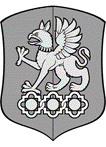 Распоряжение05.05.2022                                                        № 1/0505/02.11-33г. ЕкатеринбургО ликвидации академических задолженностей студентов ИНДОВ соответствии с Порядком организации и осуществления образовательной деятельности по образовательным программам высшего образования – программам бакалавриата, программам специалитета, программам магистратуры, утвержденного приказом Минобрнауки России от 05.04.2017 № 301,ОБЯЗЫВАЮ:Утвердить график ликвидации академических задолженностей с 11 мая по 30 июня 2022 года (Приложение 1).Студентов ИНДО ликвидировать академические задолженности согласно установленного графика.Примечание: настоящее распоряжение размещено на сайте ИНДО в разделе Графики сдачи академических долгов http://indo.usue.ru/nepreryvnoe-obrazovanie/studentam-vypusknikam-shkol-npo/grafiki-sdachi-akademicheskikh-dolgov.Контроль за исполнением настоящего распоряжения оставляю за собой.ДиректорИнститута непрерывного и дистанционногообразования                                                                                                   Е.Н. ЯлунинаПриложение 1Кафедра бизнес-информатикиКафедра бухгалтерского учета и аудита (ауд. 570)Кафедра государственного и муниципального управленияКафедра гражданского праваКафедра информационных технологий и статистикиКафедра иностранного языкаКафедра конкурентного права и антимонопольного регулированияКафедра креативного управления и гуманитарных наукКафедра логистики и коммерцииКафедра маркетинга и международного менеджментаКафедра менеджмента и предпринимательстваКафедра мировой экономики и внешнеэкономической деятельностиКафедра пищевой инженерииКафедра публичного праваКафедра предпринимательского праваКафедра прикладной социологииКафедра региональной, муниципальной экономики и управленияКафедра туристического бизнеса и гостеприимстваКафедра технологии питанияКафедра управления качеством и экспертизы товаровКафедра физического воспитания и спортаКафедра финансов, денежного обращения и кредитаКафедра физики и химииКафедра шахматного искусства и математикиКафедра экономики предприятийКудин Л.Ш. – ссылка на тимс https://teams.microsoft.com/dl/launcher/launcher.html?url=%2F_%23%2Fl%2Fteam%2F19%3Ab6d3197f25d7487eaeefdbac1bdf734f%40thread.tacv2%2Fconversations%3FgroupId%3D6296455f-8da3-4bcc-a95b-fce0ac9dd95f%26tenantId%3D4cd67e09-ae22-46b9-af22-894f7bb6cea8&type=team&deeplinkId=f77118dd-5822-4c6d-9788-344b9226ab70&directDl=true&msLaunch=true&enableMobilePage=true&suppressPrompt=trueКафедра экономики труда и управления персоналомМинистерство науки и высшего образования Российской ФедерацииФедеральное государственное бюджетное образовательное учреждение высшего образования«Уральский государственный экономический университет»(УрГЭУ)Информационные технологии (108 ч., 1/1, Д № 34899), экзаменБИЗГМС-19-1Зубкова Е.В.Лаптева А.В.16.05.2022 08.30-10.00, ауд. 452 a.v.lapteva@usue.ru Информатика (108 ч., 1/1, Д № 42242), зачетБИОЗФК-21-1Кныш А.А.Четверг 17.00 ауд. 476АРМ менеджера (144 ч., 1/1, Д № 39102), зачетБИЗМар-18-1Лаптева А.В.16.05.2022 08.30-10.00, ауд. 452 a.v.lapteva@usue.ru Информационные технологии в экономике (144 ч., 1/1, Д № 39117), экзаменБИЗФК-18-1Лаптева А.В.16.05.2022 08.30-10.00, ауд. 452 a.v.lapteva@usue.ru Автоматизированное рабочее место менеджера (144 ч., 1/1, Д № 40405), зачетБИЗМар-19-1Лаптева А.В.16.05.2022 08.30-10.00, ауд. 452 a.v.lapteva@usue.ru Информационные технологии (216 ч., 2/2, Д № 34943), экзаменБИЗМар-19-1Лапшина С.Н.2-й четверг месяца 13.50 - 15.20	Ауд. 462lapshina_sn@usue.ru Информационные технологии (252 ч., 2/2, Д № 36647), экзаменБИЗФК-19-1Малеко Е.М.2-я пятница месяца15.30-17.00Teamsmaleko_em@usue.ru Информационные технологии управления персоналом (144 ч., 1/1, Д № 42116), экзаменБИЗУП-18-1Мысаков Д.С.По согласованию Microsoft TeamsИнформационные технологии (216 ч., 1/2, Д № 40991), зачетБИЗУП-20-1Мысаков Д.С.По согласованию Microsoft TeamsИнформатика (180 ч., 1/1, Д № 26977), экзаменБИЗУП-18-1Назаров Д.М.1-й понедельник месяца17.10-18.40, ауд 450dmn@usue.ru Информатика (216 ч., 2/2, Д № 27074), экзаменБИЗРД-18-1Назаров Д.М.1-й понедельник месяца17.10-18.40, ауд 450dmn@usue.ru Информационные технологии в экономике (144 ч., 1/1, Д № 31233), экзаменБИЗФК-18-1Назаров Д.М.1-й понедельник месяца17.10-18.40, ауд 450dmn@usue.ru Информационные технологии (252 ч., 1/2, Д № 40919), зачетБИЗЭБ-20-1Назаров Д.М.1-й понедельник месяца17.10-18.40, ауд 450dmn@usue.ru Информатика (108 ч., 1/1, Д № 39251), зачетБИЗЭБ-20-1Назаров Д.М.1-й понедельник месяца17.10-18.40, ауд 450dmn@usue.ru Бизнес-аналитика (72 ч., 1/1, Д № 33046), зачет дифференцированныйБИЗМар-18-1Назаров Д.М.1-й понедельник месяца17.10-18.40, ауд 450dmn@usue.ru Бизнес-аналитика (72 ч., 1/1, Д № 33043), зачет дифференцированныйБИЗМО-18-1Назаров Д.М.1-й понедельник месяца17.10-18.40, ауд 450dmn@usue.ru Интернет-маркетинг (144 ч., 1/1, Д № 38352), зачет дифференцированныйБИЗМар-18-1Назаров Д.М.1-й понедельник месяца17.10-18.40, ауд 450dmn@usue.ru Основы web-дизайна (108 ч., 1/1, Д № 42086), зачет дифференцированныйБИЗМар-18-1Назаров Д.М.1-й понедельник месяца17.10-18.40, ауд 450dmn@usue.ru Бизнес-аналитика (144 ч., 1/1, Д № 36678), экзаменБИЗМар-19-1Назаров Д.М.1-й понедельник месяца17.10-18.40, ауд 450dmn@usue.ru Бизнес-аналитика (144 ч., 1/1, Д № 36678), экзаменБИЗМО-19-1Назаров Д.М.1-й понедельник месяца17.10-18.40, ауд 450dmn@usue.ru Информационные технологии (216 ч., 2/2, Д № 34943), экзаменБИЗМО-19-1Назаров Д.М.1-й понедельник месяца17.10-18.40, ауд 450dmn@usue.ru Информационные технологии (216 ч., 1/2, Д № 34943), зачетБИЗМО-19-1Назаров Д.М.1-й понедельник месяца17.10-18.40, ауд 450dmn@usue.ru Информационные технологии (216 ч., 2/2, Д № 34884), экзаменБИЗУП-19-1Седов А.И.2-й понедельник месяца18.00-19.00Teamssedov_ai@usue.ru Информатика (108 ч., 1/1, Д № 42242), зачетБИОЗГМС-21-1Суетов А.П.Каждый вторник17:10-18:40Ауд. 753a.p.suetov@usue.ru Информатика (108 ч., 1/1, Д № 42242), контрольная работаБИОЗГМС-21-1Суетов А.П.Каждый вторник17:10-18:40Ауд. 753a.p.suetov@usue.ru Информатика (108 ч., 1/1, Д № 34913), зачетБИЗЭП-19-1Тюлюкин В.А.2-й понедельник месяца13.50-15.20Ауд. 462tva@usue.ru Информатика (108 ч., 1/1, Д № 34913), зачетБИЗЭП-19-1Тюлюкин В.А.2-й понедельник месяца13.50-15.20Ауд. 462tva@usue.ru Информационные технологии (252 ч., 2/2, Д № 36647), экзаменБИЗЭП-19-1Федоров А.Н.3-й вторник месяца17.10 - 18.40Teamsfedorov_an@usue.ru Информационные технологии (252 ч., 2/2, Д № 36647), экзаменБИЗЭБ-19-1Федоров А.Н.3-й вторник месяца17.10 - 18.40Teamsfedorov_an@usue.ru Организация работы в ЭИОС и ЭБС (36 ч., 1/1, Д № 42895), зачетБИОЗМАР-21-1Федоров А.Н.3-й вторник месяца17.10 - 18.40Teamsfedorov_an@usue.ru Информатика (108 ч., 1/1, Д № 42242), зачетБИОЗМАР-21-1Федоров А.Н.3-й вторник месяца17.10 - 18.40Teamsfedorov_an@usue.ru Информатика (108 ч., 1/1, Д № 42242), зачетБИОЗУМБ-21-1Федоров А.Н.3-й вторник месяца17.10 - 18.40Teamsfedorov_an@usue.ru Организация работы в ЭИОС и ЭБС (36 ч., 1/1, Д № 42895), зачетБИОЗУМБ-21-1Федоров А.Н.3-й вторник месяца17.10 - 18.40Teamsfedorov_an@usue.ru Организация работы в ЭИОС и ЭБС (36 ч., 1/1, Д № 42895), зачетБИОЗГП-21-1Шарапова Н.В.2 четверг месяца13.50-15.20, ауд. 463, n.v.sharapova@usue.ru Информационные технологии в юридической деятельности (180 ч., 1/2, Д № 42254), зачетБИОЗГП-21-1Шарапова Н.В.2 четверг месяца13.50-15.20, ауд. 463, n.v.sharapova@usue.ru Организация работы в ЭИОС и ЭБС (36 ч., 1/1, Д № 42895), зачетБИОЗФК-21-1Шарапова Н.В.2 четверг месяца13.50-15.20, ауд. 463, n.v.sharapova@usue.ru Бухгалтерская (финансовая) отчетность и МСФО (324 ч., 1/1, Д № 41970), экзаменБУАЗБУА-18-1Буянова Т.И.3-ий понедельник 12:30-13:30tbuianova@mail.ru Бухгалтерская (финансовая) отчетность и МСФО (324 ч., 1/1, Д № 41970), курсовая работаБУАЗБУА-18-1Буянова Т.И.3-ий понедельник 12:30-13:30tbuianova@mail.ru Контроль и ревизия (144 ч., 1/1, Д № 41957), зачет дифференцированныйБУАЗБУА-18-1Власова И.Е.Каждый понедельник12:00-13:00vlasova217@yandex.ru Бухгалтерская (финансовая) отчетность и МСФО (324 ч., 1/1, Д № 41970), курсовая работаБУАЗБУА-18-1Власова И.Е.Каждый понедельник12:00-13:00vlasova217@yandex.ru Лабораторный практикум по бухгалтерскому учету (144 ч., 1/1, Д № 41971), зачет дифференцированныйБУАЗБУА-18-1Девятова Т.Ю.Каждый вторник 13:00-14:00tanya-l7@mail.ru Практика по получению профессиональных умений и опыта профессиональной деятельности (2 нед., 1/1, ПП № 2262), зачет дифференцированныйБУАЗБУА-18-1Дудина О.И.Колчина В.В.Мокина Н.С.Каждый понедельник12:30-13:30almas-78@mail.ru Практика по получению первичных профессиональных умений и навыков, в том числе первичных умений и навыков научно-исследовательской деятельности (0 нед., 1/1, УП № 2722), зачет дифференцированныйБУАЗБУА-19-1Дудина О.И.Маслова Л.И.Мокина Н.С.Каждый понедельник12:30-13:30almas-78@mail.ru Учет и анализ (216 ч., 2/2, Д № 36682), экзаменБУАЗМО-19-1Калицкая В.В.Каждый понедельник13:50-15:20kalitskaja2010@yandex.ru Учет и анализ (216 ч., 2/2, Д № 36682), экзаменБУАЗМар-19-1Калицкая В.В.Каждый понедельник13:50-15:20kalitskaja2010@yandex.ru Практика по получению первичных профессиональных умений и навыков,в том числе первичных умений и навыков научно-исследовательской деятельности (2 нед., 1/1, УП № 2506), зачет дифференцированныйБУАЗБУА-18-1Колчина В.В.Попов А.Ю.Каждый вторник 13.30-14.30vera.kolchina.1975@mail.ru Бухгалтерский учет и финансовая отчетность (144 ч., 1/1, Д № 36654), экзаменБУАЗЭП-19-1Колчина В.В.Каждый вторник 13.30-14.30vera.kolchina.1975@mail.ru Бухгалтерская (финансовая) отчетность и МСФО (324 ч., 1/1, Д № 41970), курсовая работаБУАЗБУА-18-1Колчина В.В.Каждый вторник 13.30-14.30vera.kolchina.1975@mail.ru Анализ хозяйственной деятельности гостиничного предприятия (144 ч., 1/1, Д № 42162), экзаменБУАЗГД-18-1Мустафина О.В.Каждый понедельник13:50-14:50ovm.70@mail.ru Введение в экономику и организация НИР (180 ч., 3/3, Д № 27096), зачетБУАЗБУА-18-1Нечеухина Н.С.Титова А.В.Каждая среда teams14:00-15:00История и перспективы развития бухгалтерского дела (108 ч., 1/1, Д № 41949), зачетБУАЗБУА-18-1Нечеухина Н.С.Каждая среда teams14:00-15:00Бухгалтерский учет и анализ хозяйственной деятельности на предприятиях общественного питания (108 ч., 1/1, Д № 41916), зачетБУАЗТПОП-18-1Поведишникова С.В.Каждый вторник17:00-17:30svpoved64@E1.ru Бухгалтерский учет (180 ч., 1/1, Д № 31764), экзаменБУАЗФК-18-1Поведишникова С.В.Каждый вторник17:00-17:30svpoved64@E1.ru Бухгалтерский учет и финансовая отчетность (144 ч., 1/1, Д № 40926), экзаменБУАЗЭБ-20-1Поведишникова С.В.Каждый вторник17:00-17:30svpoved64@E1.ru Налоговый учет (144 ч., 1/1, Д № 41944), экзаменБУАЗБУА-18-1Попов А.Ю.Каждую пятницу10:00-11:00prepodpopov@yandex.ru АРМ бухгалтера (108 ч., 1/1, Д № 41955), зачет дифференцированныйБУАЗБУА-18-1Савостина О.В.Каждый понедельник 13:30-14:30	ankor27@mail.ru Учет и анализ (216 ч., 2/2, Д № 36682), контрольная работаБУАЗМар-19-1Титова А.В.Каждую среду15:00-16:00averz@yandex.ru Учет и анализ (216 ч., 2/2, Д № 36682), контрольная работаБУАЗМО-19-1Титова А.В.Каждую среду15:00-16:00averz@yandex.ru Учет и анализ (216 ч., 1/2, Д № 40970), зачет дифференцированныйБУАЗМар-20-1Третьякова Е.В.20 мая 14:00-15:00 	Tretyakova-ev@yandex.ru Теория и практика государственного управления в конфликтных и чрезвычайных ситуациях (180 ч., 1/1, Д № 33135), зачетГМУЗГМС-18-1Львова М.И.Каждый вторник11.50-13.00Ауд. 323Система учета и отчетности в унитарных предприятиях (216 ч., 1/2, Д № 42121), зачетГМУЗГМС-18-1Львова М.И.Каждый вторник11.50-13.00Ауд. 323Система учета и отчетности в унитарных предприятиях (216 ч., 2/2, Д № 42121), экзаменГМУЗГМС-18-1Львова М.И.Каждый вторник11.50-13.00Ауд. 323Система учета и отчетности в унитарных предприятиях (216 ч., 2/2, Д № 42121), контрольная работаГМУЗГМС-18-1Львова М.И.Каждый вторник11.50-13.00Ауд. 323Информационно-аналитическая работа в ГМУ (108 ч., 1/1, Д № 36656), контрольная работаГМУЗГМС-19-1Ляшенко Е.А.Каждый понедельник12.30-13.30Ауд. 323Информационно-аналитическая работа в ГМУ (108 ч., 1/1, Д № 36656), контрольная работаГМУЗГМС-19-1Ляшенко Е.А.Каждый понедельник12.30-13.30Ауд. 323Экономика государственного и муниципального сектора (132 ч., 1/1, Д № 31946), экзаменГМУОЗГМС-21-1Мамяченков В.Н.Каждый вторник12.00 – 13.00Ауд. 323Экономика государственного и муниципального сектора (288 ч., 1/2, Д № 42123), зачетГМУЗГМС-18-1Мамяченков В.Н.Каждый вторник12.00 – 13.00Ауд. 323Экономика государственного и муниципального сектора (288 ч., 2/2, Д № 42123), экзаменГМУЗГМС-18-1Мамяченков В.Н.Каждый вторник12.00 – 13.00Ауд. 323Взаимодействие власти и институтов гражданского общества (108 ч., 1/1, Д № 42255), зачетГМУОЗГП-21-1Молокова Е.Л.Каждый понедельник11.50-13.00Ауд. 323Анализ государственных политик и программ (216 ч., 1/1, Д № 42122), экзаменГМУЗГМС-18-1Молокова Е.Л.Каждый понедельник11.50-13.00Ауд. 323Принятие и исполнение государственных решений (288 ч., 2/2, Д № 39070), курсовая работаГМУЗГМС-18-1Молокова Е.Л.Соколов С.Л.Каждый понедельник11.50-13.00Ауд. 323Практика по получению первичных профессиональных умений и навыков, в том числе первичных умений и навыков научно-исследовательской деятельности (0 нед., 1/1, УП № 2745), зачет дифференцированныйГМУЗГМС-19-1Молокова Е.Л.Сулимин В.В.Каждый понедельник11.50-13.00Ауд. 323Информационно-аналитическая работа в ГМУ (108 ч., 1/1, Д № 36656), зачетГМУЗПИЭ-21-1Сулимин В.В.Каждая пятница13.20-13.50Ауд. 323Организация НИР (108 ч., 1/1, Д № 34903), зачетГМУЗГМС-19-1Сулимин В.В.Каждая пятница13.20-13.50Ауд. 323Взаимодействие власти и общественных институтов (108 ч., 1/1, Д № 31952), зачет дифференцированныйГМУОЗГМС-21-1Сулимин В.В.Каждая пятница13.20-13.50Ауд. 323Технологическая практика (2 нед., 1/1, ПП № 2494), зачет дифференцированныйГМУОЗГМС-21-1Сулимин В.В.Каждая пятница13.20-13.50Ауд. 323Информационно-аналитическая работа в ГМУ (108 ч., 1/1, Д № 36656), зачетГМУЗГМС-19-1Сулимин В.В.Каждая пятница13.20-13.50Ауд. 323Информационно-аналитическая работа в ГМУ (108 ч., 1/1, Д № 36656), зачетГМУЗГМС-19-1Сулимин В.В.Каждая пятница13.20-13.50Ауд. 323Практика по получению профессиональных умений и опыта профессиональной деятельности (2 нед., 1/1, ПП № 3094), зачет дифференцированныйГМУЗГМС-18-1Сулимин В.В.Каждая пятница13.20-13.50Ауд. 323Государственное программирование (180 ч., 1/1, Д № 39072), контрольная работаГМУЗГМС-18-1Цибиков В.А.Каждая пятница 13.20-13.50 ауд. 209Управление государственными и муниципальными контрактами (144 ч., 1/1, Д № 39077), контрольная работаГМУЗГМС-18-1Цибиков В.А.Каждая пятница 13.20-13.50 ауд. 209Управление государственными и муниципальными контрактами (144 ч., 1/1, Д № 39077), зачет дифференцированныйГМУЗГМС-18-1Цибиков В.А.Каждая пятница 13.20-13.50 ауд. 209Государственная и муниципальная служба (252 ч., 2/2, Д № 33128), курсовая работаГМУЗГМС-18-1Шведов В.В.Каждый вторник11.50-13.00Ауд. 323Государственная и муниципальная служба (252 ч., 2/2, Д № 33128), экзаменГМУЗГМС-18-1Шведов В.В.Каждый вторник11.50-13.00Ауд. 323Технологии противодействия коррупции (108 ч., 1/1, Д № 42335), зачетГМУОЗГМС-21-1Шведов В.В.Каждый вторник11.50-13.00Ауд. 323Информационное право (108 ч., 1/1, Д № 36684), контрольная работаГПЗПИЭ-19-1Коркин А.В.По понедельникам 15.00-16.00, TeamsИнформационное право (108 ч., 1/1, Д № 36684), зачетГПЗПИЭ-19-1Коркин А.В.По понедельникам 15.00-16.00, TeamsГражданское право (684 ч., 1/4, Д № 33250), экзаменГПОЗГП-18-1Кузнецов Р.Н.По понедельникам 18.50, TeamsГражданское право (576 ч., 3/4, Д № 36732), зачет дифференцированныйГПОЗГП-19-1Кузнецов Р.Н.По понедельникам 18.50, TeamsГражданское право (576 ч., 3/4, Д № 36732), зачет дифференцированныйГПОЗГМЮ-19-1Кузнецов Р.Н.По понедельникам 18.50, TeamsГражданское право (144 ч., 2/2, Д № 42039), экзаменГПЗМЭ-18-1Кузнецов Р.Н.По понедельникам 18.50, TeamsГражданское право (144 ч., 2/2, Д № 42064), экзаменГПЗЭП-18-1Кузнецов Р.Н.По понедельникам 18.50, TeamsГражданское право (144 ч., 2/2, Д № 42048), экзаменГПЗФК-18-1Кузнецов Р.Н.По понедельникам 18.50, TeamsГражданское право (144 ч., 2/2, Д № 41943), экзаменГПЗБУА-18-1Кузнецов Р.Н.По понедельникам 18.50, TeamsПравовое обеспечение кадровой работы (108 ч., 1/1, Д № 40990), зачетГПЗУП-20-1Малкеров В.Б.По средам 17.00, TeamsПраво социального обеспечения (180 ч., 1/1, Д № 41864), экзаменГПОЗГП-18-1Малкеров В.Б.По средам 17.00, TeamsТрудовое право (216 ч., 1/1, Д № 42101), экзаменГПЗМО-18-1Малкеров В.Б.По средам 17.00, TeamsПраво социального обеспечения (144 ч., 2/2, Д № 36803), зачет дифференцированныйГПЗЭБ-18-1Малкеров В.Б.По средам 17.00, TeamsГражданское право (684 ч., 4/4, Д № 33250), экзаменГПОЗГП-18-1Мансуров Г.З.По понедельникам  12.00, ауд. 670Право экономической безопасности (180 ч., 2/2, Д № 36787), курсовая работаГПЗЭБ-18-1Мансуров Г.З.По понедельникам  12.00, ауд. 670Гражданский процесс (180 ч., 1/1, Д № 39509), экзаменГПОЗГП-18-1Миннегалиева Л.И.По понедельникам 08.30, TeamsСемейное право (72 ч., 1/1, Д № 39515), зачет дифференцированныйГПОЗГП-18-1Митцукова Г.А.По пятницам 13.20, ауд. 670Правоведение (108 ч., 1/1, Д № 39091), экзаменГПЗМО-18-1Митцукова Г.А.По пятницам 13.20, ауд. 670Гражданское право (180 ч., 2/2, Д № 36783), экзаменГПЗЭБ-18-1Носкова Ю.Б.По четвергам 20.20, TeamsГражданское право (180 ч., 2/2, Д № 36783), курсовая работаГПЗЭБ-18-1Носкова Ю.Б.По четвергам 20.20, TeamsПрактика по получению первичных профессиональных умений и навыков (2 нед., 1/1, УП № 2754), зачет дифференцированныйГПОЗГП-19-1Свалова Н.А.По средам 13.30, ауд. 670Римское право (144 ч., 1/1, Д № 36736), зачетГПОЗГМЮ-19-1Сидоров С.Г.По понедельникам 15.20, TeamsРимское право (144 ч., 1/1, Д № 36736), зачетГПОЗГП-19-1Сидоров С.Г.По понедельникам 15.20, TeamsПравоведение (144 ч., 1/1, Д № 40986), зачетГПЗТПОП-20-1Сидоров С.Г.По понедельникам 15.20, TeamsПравоведение (108 ч., 1/1, Д № 39091), экзаменГПЗМар-18-1Сидоров С.Г.По понедельникам 15.20, TeamsПравоведение (108 ч., 1/1, Д № 39091), экзаменГПЗМар-18-1Сидоров С.Г.По понедельникам 15.20, TeamsЮридический практикум (108 ч., 1/1, Д № 41868), зачетГПОЗГП-18-1Старикова О.Н.По вторникам 17.30, TeamsЮридическая служба в организации (144 ч., 1/1, Д № 41869), экзаменГПОЗГП-18-1Старикова О.Н.По вторникам 17.30, TeamsГражданское право (576 ч., 2/4, Д № 36732), экзаменГПОЗГМЮ-19-1Трушников С.С.По пятницам 15.30, TeamsГражданское право (576 ч., 2/4, Д № 36732), экзаменГПОЗГП-19-1Трушников С.С.По пятницам 15.30, TeamsОбъектно-ориентированное программирование (288 ч., 1/2, Д № 36689), зачетИТиСЗПИЭ-19-1Воронов М.П.среда, 15:30 ауд. 553Объектно-ориентированное программирование (288 ч., 2/2, Д № 36689), экзаменИТиСЗПИЭ-19-1Воронов М.П.среда, 15:30 ауд. 553Объектно-ориентированное программирование (288 ч., 2/2, Д № 36689), курсовая работаИТиСЗПИЭ-19-1Воронов М.П.среда, 15:30 ауд. 553Программирование (288 ч., 1/2, Д № 42290), экзаменИТиСЗПИЭ-21-1Городничев В.В.среда, 15:30ауд. 452Статистика (144 ч., 1/1, Д № 36661), экзаменИТиСЗПИЭ-21-1Илюхина С.В.суббота, 9:00MS TeamsСтатистика (144 ч., 1/1, Д № 36661), экзаменИТиСЗГМС-19-1Илюхина С.В.суббота, 9:00MS TeamsСтатистика (144 ч., 1/1, Д № 36651), контрольная работаИТиСЗБУА-19-1Илюхина С.В.суббота, 9:00MS TeamsСтатистика (144 ч., 1/1, Д № 36651), экзаменИТиСЗЭП-19-1Козлова М.А.понедельник, 8:30ауд. 752Статистика (144 ч., 1/1, Д № 36651), экзаменИТиСЗЭБ-19-1Козлова М.А.понедельник, 8:30ауд. 752Статистика (144 ч., 1/1, Д № 36651), экзаменИТиСЗФК-19-1Козлова М.А.понедельник, 8:30ауд. 752Организация и управление производством программного продукта (288 ч., 1/2, Д № 40339), зачетИТиСЗПИЭ-19-1Кольева Н.С.четверг, 10:10ауд. 556Теория систем и системный анализ (144 ч., 1/1, Д № 40332), экзаменИТиСЗПИЭ-19-1Кольева Н.С.четверг, 10:10ауд. 556Операционные системы (108 ч., 1/1, Д № 36686), зачетИТиСЗПИЭ-19-1Коршунов М.К.вторник, 20.25MS TeamsОбъектно-ориентированное программирование (324 ч., 1/2, Д № 40978), экзаменИТиСЗПИЭ-20-1Коршунов М.К.вторник, 20.25MS TeamsОбъектно-ориентированное программирование (324 ч., 1/2, Д № 40978), экзаменИТиСЗПИЭ-20-2Коршунов М.К.вторник, 20.25MS TeamsАлгоритмы и структуры данных (180 ч., 1/1, Д № 35026), экзаменИТиСЗПИЭ-19-1Малыгин Я.В.понедельник, 15:30, ауд. 556Алгоритмы и структуры данных (180 ч., 1/1, Д № 40973), экзаменИТиСЗПИЭ-20-1Малыгин Я.В.понедельник, 15:30, ауд. 556Информационные системы и технологии (288 ч., 1/2, Д № 39161), зачетИТиСЗПИЭ-20-1Минина Е.Е.пятница, 13:50, ауд. 552Информационные системы и технологии (288 ч., 1/2, Д № 39161), зачетИТиСЗПИЭ-20-1Минина Е.Е.пятница, 13:50, ауд. 552Базы данных (252 ч., 1/2, Д № 40974), зачетИТиСЗПИЭ-20-1Минина Е.Е.пятница, 13:50, ауд. 552Информационные системы и технологии (252 ч., 1/2, Д № 42289), зачетИТиСЗПИЭ-21-1Минина Е.Е.пятница, 13:50, ауд. 552Базы данных (252 ч., 1/2, Д № 40974), зачетИТиСЗПИЭ-20-2Минина Е.Е.пятница, 13:50, ауд. 552Программирование (324 ч., 2/2, Д № 34935), экзаменИТиСЗПИЭ-19-1Плещев В.В.вторник, 13:50ауд. 551Статистика и эконометрика (324 ч., 2/2, Д № 31767), экзаменИТиСЗЭП-18-1Радковская Е.В.пятница, 13:50	ауд. 551Ознакомительная практика (0 нед., 1/1, УП № 2718), зачет дифференцированныйИТиСЗПИЭ-19-1Сазанова Л.А.вторник, 8:30ауд. 518Операционные системы (108 ч., 1/1, Д № 39163), зачетИТиСЗПИЭ-20-1Стариков Е.Н.понедельник, 17:10, ауд. 556Введение в профессию (108 ч., 1/1, Д № 34931), зачетИТиСЗПИЭ-19-1Сурнина Н.М.Перед сдачей с преподавателем нужно связаться с ним по почте или в Teams.Вычислительные системы, сети и телекоммуникации (144 ч., 1/1, Д № 35028), экзаменИТиСЗПИЭ-19-1Сурнина Н.М.Перед сдачей с преподавателем нужно связаться с ним по почте или в Teams.Введение в профессию (108 ч., 1/1, Д № 42284), зачетИТиСЗПИЭ-21-1Сурнина Н.М.Перед сдачей с преподавателем нужно связаться с ним по почте или в Teams.Разработка многоуровневых приложений (288 ч., 1/2, Д № 40338), экзаменИТиСЗПИЭ-19-1Сурнина Н.М.Перед сдачей с преподавателем нужно связаться с ним по почте или в Teams.Проектирование информационных систем (324 ч., 1/2, Д № 40335), зачетИТиСЗПИЭ-19-1Чиркина Н.Г.среда, 15:30ауд. 668Статистика и эконометрика (324 ч., 1/2, Д № 31767), зачет дифференцированныйИТиСЗЭБ-18-1Шишкина Е.А.Иностранный язык (432 ч., 4/4, Д № 34855), экзаменИЯЗТПОП-19-2Гончарова Н.А.11 мая 202213.50 ауд. 519Иностранный язык (324 ч., 2/3, Д № 34894), зачет дифференцированныйИЯЗГМС-19-1Гончарова Н.А.11 мая 202213.50 ауд. 519Иностранный язык (432 ч., 4/4, Д № 26974), зачет дифференцированныйИЯЗМО-18-1Гончарова Н.А.11 мая 202213.50 ауд. 519Иностранный язык (432 ч., 2/4, Д № 34939), зачет дифференцированныйИЯЗМар-19-1Гончарова Н.А.11 мая 202213.50 ауд. 519Иностранный язык (432 ч., 2/4, Д № 34939), зачет дифференцированныйИЯЗМар-19-1Гончарова Н.А.11 мая 202213.50 ауд. 519Иностранный язык (324 ч., 2/3, Д № 34894), зачет дифференцированныйИЯЗГМС-19-1Гончарова Н.А.11 мая 202213.50 ауд. 519Иностранный язык (432 ч., 4/4, Д № 34939), контрольная работаИЯЗМО-19-1Гончарова Н.А.11 мая 202213.50 ауд. 519Иностранный язык (432 ч., 4/4, Д № 34806), экзаменИЯЗЛ-19-1Гончарова Н.А.11 мая 202213.50 ауд. 519Иностранный язык (432 ч., 4/4, Д № 34939), экзаменИЯЗМО-19-1Гончарова Н.А.11 мая 202213.50 ауд. 519Иностранный язык (432 ч., 3/4, Д № 39240), зачет дифференцированныйИЯЗМар-20-1Гончарова Н.А.11 мая 202213.50 ауд. 519Иностранный язык (432 ч., 4/4, Д № 21336), зачет дифференцированныйИЯЗМЭ-18-1Гончарова Н.А.Зонова М.В.Соколова О.Л.11 мая 202213.50 ауд. 519Иностранный язык (432 ч., 2/4, Д № 34910), зачет дифференцированныйИЯЗЭБ-19-1Гончарова Н.А.Николаева Н.А.11 мая 202213.50 ауд. 519Иностранный язык (432 ч., 2/4, Д № 34910), зачет дифференцированныйИЯЗЭП-19-1Гончарова Н.А.Шишкарева О.М.11 мая 202213.50 ауд. 519Иностранный язык (432 ч., 2/4, Д № 21745), зачет дифференцированныйИЯЗТПОП-18-1Лапина В.Ю.11 мая 202213.50 ауд. 519Иностранный язык в сфере сервиса и туризма (216 ч., 1/4, Д № 40446), зачетИЯЗРД-19-2Салимгиреева Е.А.16 мая 2022 15.30 ауд. 519Иностранный язык (360 ч., 1/3, Д № 42250), зачетИЯОЗГП-21-1Салимгиреева Е.А.Соснина Н.Г.16 мая 2022 15.30 ауд. 519Иностранный язык (432 ч., 3/4, Д № 39206), зачет дифференцированныйИЯЗГД-20-1Салимгиреева Е.А.Шемякина Е.А.16 мая 2022 15.30 ауд. 519Иностранный язык (432 ч., 3/4, Д № 39240), зачет дифференцированныйИЯЗТПОП-20-1Феткуллова Е.И.11 мая 202213.50 ауд. 519Иностранный язык (432 ч., 1/4, Д № 42238), зачет дифференцированныйИЯОЗФК-21-1Феткуллова Е.И.11 мая 202213.50 ауд. 519Правовое регулирование профессиональной деятельности (108 ч., 1/1, Д № 42143), зачетКПиАРЗТТД-18-1Колоткина О.А.Каждый вторник 11:50-13:20Ауд. 766Организация НИР (108 ч., 1/1, Д № 39404), зачетКПиАРОЗГП-21-1Колоткина О.А.Каждый вторник 11:50-13:20Ауд. 766Теория государства и права (288 ч., 1/2, Д № 34901), зачетКПиАРЗГМС-19-1Колоткина О.А.Каждый вторник 11:50-13:20Ауд. 766Теория государства и права (288 ч., 2/2, Д № 34901), экзаменКПиАРЗГМС-19-1Колоткина О.А.Каждый вторник 11:50-13:20Ауд. 766Правовые отношения в экономике (72 ч., 2/2, Д № 36781), зачетКПиАРЗЭБ-18-1Колоткина О.А.Каждый вторник 11:50-13:20Ауд. 766Ответственность за экономические правонарушения (72 ч., 2/2, Д № 32998), зачетКПиАРЗМЭ-18-1Колоткина О.А.Каждый вторник 11:50-13:20Ауд. 766История государства и права зарубежных стран (216 ч., 1/2, Д № 42249), зачетКПиАРОЗГП-21-1Морозова А.С.Вт-Пт09:00-17:30Ауд. 371Теория государства и права (288 ч., 1/2, Д № 42252), экзаменКПиАРОЗГП-21-1Плахтий Е.В.Вт 16:30Тимс (по согласованию)История (история России, всеобщая история) (144 ч., 1/1, Д № 42236), экзаменКУиГНЗТПОП-21-1Керимов А.А.Вт.12.00-12.45Ауд. 107Основы торговли потребительскими товарами (288 ч., 2/2, Д № 35193), экзаменЛиКЗЛ-19-1Иовлева О.В.Пятница15:30-16:30Ауд. 325Основы торговли потребительскими товарами (288 ч., 2/2, Д № 35193), курсовая работаЛиКЗЛ-19-1Иовлева О.В.Пятница15:30-16:30Ауд. 325Коммерческая деятельность в сфере услуг (144 ч., 1/1, Д № 39210), зачетЛиКЗГД-20-1Иовлева О.В.Пятница15:30-16:30Ауд. 325Коммерческая деятельность (216 ч., 2/2, Д № 39057), экзаменЛиКЗМК-18-1Иовлева О.В.Пятница15:30-16:30Ауд. 325Коммерческая деятельность (216 ч., 2/2, Д № 39057), курсовая работаЛиКЗМК-18-1Иовлева О.В.Пятница15:30-16:30Ауд. 325Основы торговли потребительскими товарами (216 ч., 2/2, Д № 33055), курсовая работаЛиКЗМК-18-1Карх Д.А.Понедельник17:00-18:00Ауд. 366Коммерческая работа по закупкам и сбыту (216 ч., 2/2, Д № 38835), экзаменЛиКЗМК-18-1Потапова С.В.Среда16:00-17:00Ауд. 325Практика по получению первичных профессиональных умений и навыков, в том числе первичных умений и навыков научно-исследовательской деятельности (2 нед., 1/1, УП № 2558), зачет дифференцированныйЛиКЗМК-18-1Потапова С.В.Топоркова Е.В.Трофимова Л.И.Фадеева З.О.Царегородцева С.Р.Среда16:00-17:00Ауд. 325Транспортное обеспечение коммерческой деятельности (144 ч., 1/1, Д № 38838), экзаменЛиКЗМК-17-1Савин Г.В.Понедельник14:00-15:00Ауд. 325Контроллинг логистических систем (144 ч., 1/1, Д № 40441), зачетЛиКЗЛ-19-1Савин Г.В.Понедельник14:00-15:00Ауд. 325Технологическая практика (2 нед., 1/1, ПП № 2483), зачет дифференцированныйЛиКЗМК-17-1Савин Г.В.Понедельник14:00-15:00Ауд. 325Логистика (72 ч., 1/1, Д № 39098), зачетЛиКЗМО-18-1Солдатова Ю.В.Понедельник13:00-14:00Ауд. 325Логистика (72 ч., 1/1, Д № 39098), зачетЛиКЗМар-18-1Солдатова Ю.В.Понедельник13:00-14:00Ауд. 325Логистика (72 ч., 1/1, Д № 39098), зачетЛиКЗМар-18-1Солдатова Ю.В.Понедельник13:00-14:00Ауд. 325Логистика (72 ч., 1/1, Д № 39098), зачетЛиКЗМО-18-1Солдатова Ю.В.Понедельник13:00-14:00Ауд. 325Основы логистики (180 ч., 1/1, Д № 39055), экзаменЛиКЗМК-18-1Солдатова Ю.В.Понедельник13:00-14:00Ауд. 325Посредническая деятельность (144 ч., 1/1, Д № 39062), зачет дифференцированныйЛиКЗМК-18-1Солдатова Ю.В.Понедельник13:00-14:00Ауд. 325Рыночное управление закупками и продажами (144 ч., 1/1, Д № 42133), экзаменЛиКЗМК-18-1Солдатова Ю.В.Понедельник13:00-14:00Ауд. 325Логистика (108 ч., 1/1, Д № 40396), зачетЛиКЗМар-19-1Солдатова Ю.В.Понедельник13:00-14:00Ауд. 325Логистика (108 ч., 1/1, Д № 40396), зачетЛиКЗМО-19-1Солдатова Ю.В.Понедельник13:00-14:00Ауд. 325Государственное регулирование и контроль в сфере потребительского рынка (108 ч., 1/1, Д № 38845), зачетЛиКЗМК-18-1Тимакова Р.Т.Понедельник13:00-14:00Ауд. 325Логистика (108 ч., 1/1, Д № 39527), экзаменЛиКЗТТД-18-1Топоркова Е.В.Четверг15:30-16:30Ауд. 325Практика по получению профессиональных умений и опыта профессиональной деятельности (2 нед., 1/1, ПП № 2363), зачет дифференцированныйЛиКЗМК-18-1Топоркова Е.В.Четверг15:30-16:30Ауд. 325Организация и проектирование предприятий оптовой торговли (216 ч., 1/1, Д № 42132), экзаменЛиКЗМК-18-1Топоркова Е.В.Четверг15:30-16:30Ауд. 325Бизнес-процессы в логистике (288 ч., 2/2, Д № 40438), экзаменЛиКЗЛ-19-1Топоркова Е.В.Четверг15:30-16:30Ауд. 325Экономика предприятий общественного питания (144 ч., 1/1, Д № 41913), экзаменЛиКЗТПОП-18-1Фадеева З.О.Вторник15:00-16:00Ауд. 203Организация и проектирование предприятий общественного питания (216 ч., 1/1, Д № 42134), экзаменЛиКЗМК-18-1Фадеева З.О.Вторник15:00-16:00Ауд. 203Менеджмент в коммерции (144 ч., 1/1, Д № 42129), экзаменЛиКЗМК-18-1Фадеева Т.И.Четверг15:30-16:30Ауд. 325Экономика коммерческого предприятия (216 ч., 2/2, Д № 39058), экзаменЛиКЗМК-18-1Царегородцева С.Р.Понедельник13:00-14:00Ауд. 325Экономика торговли и общественного питания (252 ч., 1/2, Д № 36667), зачетЛиКЗЛ-19-1Царегородцева С.Р.Понедельник13:00-14:00Ауд. 325Экономика торговли и общественного питания (252 ч., 2/2, Д № 36667), курсовая работаЛиКЗЛ-19-1Царегородцева С.Р.Понедельник13:00-14:00Ауд. 325Маркетинг (108 ч., 1/1, Д № 40351), зачетМиММЗБУА-19-1Агабабаев М.С.Дату сдачи предварительно согласовать по почте agmush@yandex.ru Маркетинг (108 ч., 1/1, Д № 40351), зачетМиММЗФК-19-1Агабабаев М.С.Дату сдачи предварительно согласовать по почте agmush@yandex.ru Маркетинг (144 ч., 1/1, Д № 33671), экзаменМиММЗБУА-18-1Агабабаев М.С.Дату сдачи предварительно согласовать по почте agmush@yandex.ru Маркетинг (144 ч., 1/1, Д № 33671), экзаменМиММЗФК-18-1Агабабаев М.С.Дату сдачи предварительно согласовать по почте agmush@yandex.ru Маркетинг (144 ч., 1/1, Д № 33671), экзаменМиММЗЭП-18-1Агабабаев М.С.Дату сдачи предварительно согласовать по почте agmush@yandex.ru Искусство презентаций и ведение деловых переговоров (108 ч., 1/1, Д № 31878), зачетМиММЗМар-18-1Возмилов И.Д.Вторник15:30Ауд. 755Искусство презентаций и ведение деловых переговоров (108 ч., 1/1, Д № 33042), зачетМиММЗМар-18-1Возмилов И.Д.Вторник15:30Ауд. 755Искусство презентаций и ведение деловых переговоров (108 ч., 1/1, Д № 33042), зачетМиММЗМО-18-1Возмилов И.Д.Вторник15:30Ауд. 755Организация НИР (108 ч., 1/1, Д № 39269), зачетМиММЗМар-20-1Возмилов И.Д.Вторник15:30Ауд. 755Предпринимательство (180 ч., 1/1, Д № 42093), экзаменМиММЗМар-18-1Гайтерова О.А.Среда20:30-22:00Teamsпредварительно согласовать по почте gaiterra@yandex.ru Конъюнктура мировых товарных рынков (144 ч., 1/1, Д № 40402), зачетМиММЗМар-19-1Древалев А.А.Среда15:30Ауд. 755Маркетинг (324 ч., 2/2, Д № 36676), курсовая работаМиММЗМО-19-1Изакова Н.Б.Вторник11:00-12:00Ауд. 755Конъюнктура мировых товарных рынков (180 ч., 1/1, Д № 39056), зачет дифференцированныйМиММЗМК-18-1Капустина Л.М.Понедельник15:30Ауд. 465Маркетинг инвестиционных товаров (108 ч., 1/1, Д № 42082), зачет дифференцированныйМиММЗМар-18-1Кирмаров А.В.Пятница15:20-16:20TeamsПозиционирование (144 ч., 1/1, Д № 38347), контрольная работаМиММЗМар-18-1Нестерова З.В.Вторник11:00-12:00Ауд. 755Позиционирование (144 ч., 1/1, Д № 38347), зачет дифференцированныйМиММЗМар-18-1Нестерова З.В.Вторник11:00-12:00Ауд. 755Маркетинг (324 ч., 2/2, Д № 36676), курсовая работаМиММЗМар-19-1Нестерова З.В.Вторник11:00-12:00Ауд. 755Маркетинг (324 ч., 2/2, Д № 36676), экзаменМиММЗМар-19-1Нестерова З.В.Вторник11:00-12:00Ауд. 755Маркетинг (324 ч., 2/2, Д № 36676), экзаменМиММЗМО-19-1Нестерова З.В.Вторник11:00-12:00Ауд. 755Маркетинг (324 ч., 1/2, Д № 36676), зачет дифференцированныйМиММЗМар-19-1Нестерова З.В.Вторник11:00-12:00Ауд. 755Международный маркетинг (144 ч., 1/1, Д № 38346), экзаменМиММЗМар-18-1Нестерова З.В.Вторник11:00-12:00Ауд. 755Международный маркетинг (144 ч., 1/1, Д № 38346), курсовая работаМиММЗМар-18-1Нестерова З.В.Вторник11:00-12:00Ауд. 755Маркетинг (324 ч., 1/2, Д № 40963), зачет дифференцированныйМиММЗМар-20-1Нестерова З.В.Вторник11:00-12:00Ауд. 755Медиапланирование (180 ч., 1/1, Д № 38357), экзаменМиММЗМар-18-1Попова О.И.предварительно согласовать по почте o.popova63@mail.ru Медиапланирование (72 ч., 1/1, Д № 42084), зачетМиММЗМар-18-1Попова О.И.предварительно согласовать по почте o.popova63@mail.ru Поведение потребителей (108 ч., 1/1, Д № 42080), зачет дифференцированныйМиММЗМар-18-1Попова О.И.предварительно согласовать по почте o.popova63@mail.ru Практика по получению профессиональных умений и опыта  профессиональной  деятельности (10 нед., 1/2, ПП № 2561), зачет дифференцированныйМиММЗМар-18-1Солосиченко Т.Ж.Вторник11:00-12:00Ауд. 755Практика по получению профессиональных умений и опыта  профессиональной  деятельности (10 нед., 2/2, ПП № 2561), зачет дифференцированныйМиММЗМар-18-1Солосиченко Т.Ж.Вторник11:00-12:00Ауд. 755Практика по получению первичных профессиональных умений и навыков (2 нед., 1/1, УП № 2556), зачет дифференцированныйМиММЗМар-18-1Солосиченко Т.Ж.Вторник11:00-12:00Ауд. 755Маркетинговые исследования (216 ч., 1/1, Д № 39114), экзаменМиММЗМар-18-1Солосиченко Т.Ж.Вторник11:00-12:00Ауд. 755Маркетинговые исследования (216 ч., 1/1, Д № 39114), курсовая работаМиММЗМар-18-1Солосиченко Т.Ж.Вторник11:00-12:00Ауд. 755Маркетинг услуг (108 ч., 1/1, Д № 39113), зачет дифференцированныйМиММЗМар-18-1Солосиченко Т.Ж.Вторник11:00-12:00Ауд. 755Маркетинг (216 ч., 2/2, Д № 22994), курсовая работаМиММЗМар-18-1Солосиченко Т.Ж.Вторник11:00-12:00Ауд. 755Практика по получению профессиональных умений и опыта профессиональной деятельности (8 нед., 1/2, ПП № 2560), зачет дифференцированныйМиММЗМар-18-1Солосиченко Т.Ж.Вторник11:00-12:00Ауд. 755Практика по получению первичных профессиональных умений и навыков (0 нед., 1/1, УП № 2728), зачет дифференцированныйМиММЗМар-19-1Солосиченко Т.Ж.Вторник11:00-12:00Ауд. 755Маркетинг (216 ч., 2/2, Д № 22994), курсовая работаМиММЗМО-18-1Солосиченко Т.Ж.Вторник11:00-12:00Ауд. 755Бренд-менеджмент (108 ч., 1/1, Д № 40437), зачетМиММЗЛ-19-1Сысоева Т.Л.предварительно согласовать по почте t.l.sysoeva@mail.ru Основы менеджмента (144 ч., 1/1, Д № 28338), экзаменМиПЗУП-18-1Плахин А.Е.Понедельник 15-17:00 ауд. 468Стратегический менеджмент (144 ч., 2/2, Д № 26735), экзаменМиПЗМар-18-1Плахин А.Е.Понедельник 15-17:00 ауд. 468Практика по получению первичных профессиональных умений и навыков (2 нед., 1/1, УП № 2349), зачет дифференцированныйМиПЗМО-18-1Плахин А.Е.Понедельник 15-17:00 ауд. 468Экономический менеджмент (144 ч., 1/1, Д № 39099), экзаменМиПЗМО-18-1Плахин А.Е.Понедельник 15-17:00 ауд. 468Экономический менеджмент (144 ч., 1/1, Д № 39099), экзаменМиПЗМО-18-1Плахин А.Е.Понедельник 15-17:00 ауд. 468Практика по получению профессиональных умений и опыта профессиональной деятельности (8 нед., 2/2, ПП № 2554), зачет дифференцированныйМиПЗМО-18-1Плахин А.Е.Понедельник 15-17:00 ауд. 468Организационное поведение (144 ч., 1/1, Д № 33040), экзаменМиПЗМО-18-1Плахин А.Е.Понедельник 15-17:00 ауд. 468Методы принятия управленческих решений (144 ч., 2/2, Д № 33037), курсовая работаМиПЗМО-18-1Плахин А.Е.Понедельник 15-17:00 ауд. 468Практика по получению первичных профессиональных умений и навыков (0 нед., 1/1, УП № 2729), зачет дифференцированныйМиПЗМО-19-1Плахин А.Е.Понедельник 15-17:00 ауд. 468Менеджмент (180 ч., 1/1, Д № 30866), экзаменМиПЗМЭ-18-1Плахин А.Е.Понедельник 15-17:00 ауд. 468Менеджмент (180 ч., 1/1, Д № 30866), экзаменМиПЗФК-18-1Плахин А.Е.Понедельник 15-17:00 ауд. 468Менеджмент (180 ч., 1/1, Д № 30866), экзаменМиПЗЭБ-18-1Плахин А.Е.Понедельник 15-17:00 ауд. 468Менеджмент (144 ч., 1/1, Д № 40922), экзаменМиПЗЭБ-20-1Плахин А.Е.Понедельник 15-17:00 ауд. 468Инновационный менеджмент (144 ч., 1/1, Д № 38408), контрольная работаМиПЗМО-19-1Азаренков Л.С.Дату сдачи предварительно согласовать по почте azarenkov81@mail.ru Производственный менеджмент (108 ч., 1/1, Д № 38407), зачетМиПЗМО-19-1Азаренков Л.С.Дату сдачи предварительно согласовать по почте azarenkov81@mail.ru Инновационный менеджмент (144 ч., 1/1, Д № 38408), экзаменМиПЗМО-19-1Азаренков Л.С.Дату сдачи предварительно согласовать по почте azarenkov81@mail.ru Инновационный менеджмент (144 ч., 1/1, Д № 38408), экзаменМиПЗМО-18-1Азаренков Л.С.Дату сдачи предварительно согласовать по почте azarenkov81@mail.ru Производственный менеджмент (108 ч., 1/1, Д № 38407), зачетМиПЗМО-18-1Азаренков Л.С.Дату сдачи предварительно согласовать по почте azarenkov81@mail.ru Методы принятия управленческих решений (144 ч., 2/2, Д № 26780), курсовая работаМиПЗМО-18-1Белова Н.Ю.Каждую пятницу в 15.00 ауд. 463Методы принятия управленческих решений (144 ч., 2/2, Д № 33044), курсовая работаМиПЗМар-18-1Белова Н.Ю.Каждую пятницу в 15.00 ауд. 463Методы принятия управленческих решений (144 ч., 2/2, Д № 33037), экзаменМиПЗМО-18-1Белова Н.Ю.Каждую пятницу в 15.00 ауд. 463Методы принятия управленческих решений (144 ч., 2/2, Д № 33037), курсовая работаМиПЗМО-18-1Белова Н.Ю.Каждую пятницу в 15.00 ауд. 463Практика по получению профессиональных умений и опыта профессиональной деятельности (8 нед., 1/2, ПП № 2554), зачет дифференцированныйМиПЗМО-18-1Загоруля Т.Б.Каждый четверг 15:30-16:30 тимсКоммуникативные технологии (144 ч., 1/1, Д № 29434), зачет дифференцированныйМиПЗМар-18-1Загоруля Т.Б.Каждый четверг 15:30-16:30 тимсКоммуникативные технологии (144 ч., 1/1, Д № 29434), зачет дифференцированныйМиПЗМар-18-1Загоруля Т.Б.Каждый четверг 15:30-16:30 тимсПрактика по получению первичных профессиональных умений и навыков (0 нед., 1/1, УП № 2729), зачет дифференцированныйМиПЗМО-19-1Загоруля Т.Б.Каждый четверг 15:30-16:30 тимсОрганизация НИР (108 ч., 1/1, Д № 42325), зачетМиПОЗУМБ-21-1Загоруля Т.Б.Каждый четверг 15:30-16:30 тимсОрганизация НИР (108 ч., 1/1, Д № 42325), зачетМиПОЗМАР-21-1Загоруля Т.Б.Каждый четверг 15:30-16:30 тимсПрактика по получению первичных профессиональных умений и навыков (2 нед., 1/1, УП № 2128), зачет дифференцированныйМиПЗМО-18-1Кочергина Т.В.Каждую среду 10.00 тимсУправление интеллектуальным капиталом (180 ч., 1/1, Д № 33010), экзаменМиПЗМО-19-1Кочергина Т.В.Каждую среду 10.00 тимсУправление конкурентоспособностью (180 ч., 2/2, Д № 33011), курсовая работаМиПЗМО-19-1Кочергина Т.В.Каждую среду 10.00 тимсУправление конкурентоспособностью (180 ч., 2/2, Д № 33011), экзаменМиПЗМО-17-1Кочергина Т.В.Каждую среду 10.00 тимсУправление конкурентоспособностью (180 ч., 2/2, Д № 33011), экзаменМиПЗМО-19-1Кочергина Т.В.Каждую среду 10.00 тимсУправление конкурентоспособностью (180 ч., 2/2, Д № 33011), экзаменМиПЗМО-18-1Кочергина Т.В.Каждую среду 10.00 тимсУправление конкурентоспособностью (180 ч., 2/2, Д № 33011), курсовая работаМиПЗМО-18-1Кочергина Т.В.Каждую среду 10.00 тимсУправление интеллектуальным капиталом (144 ч., 1/1, Д № 42100), экзаменМиПЗМО-18-1Кочергина Т.В.Каждую среду 10.00 тимсУправление конкурентоспособностью (216 ч., 2/2, Д № 42098), экзаменМиПЗМО-18-1Кочергина Т.В.Каждую среду 10.00 тимсУправление конкурентоспособностью (216 ч., 2/2, Д № 42098), курсовая работаМиПЗМО-18-1Кочергина Т.В.Каждую среду 10.00 тимсСтратегический менеджмент (144 ч., 2/2, Д № 33017), экзаменМиПЗМар-18-1Кулькова И.А.Каждую среду 20:30-22:00 тимсСтратегический менеджмент (178 ч., 2/2, Д № 33006), экзаменМиПЗМО-17-1Кулькова И.А.Каждую среду 20:30-22:00 тимсСтратегический менеджмент (178 ч., 2/2, Д № 33006), экзаменМиПЗМО-19-1Кулькова И.А.Каждую среду 20:30-22:00 тимсСтратегический менеджмент (178 ч., 2/2, Д № 33006), курсовая работаМиПЗМО-19-1Кулькова И.А.Каждую среду 20:30-22:00 тимсМетоды принятия управленческих решений (144 ч., 1/1, Д № 36680), экзаменМиПЗМар-19-1Мельчекова О.Г.ЧЕТВЕРГ13:50 ауд. 463Методы принятия управленческих решений (144 ч., 1/1, Д № 36680), экзаменМиПЗМО-19-1Мельчекова О.Г.ЧЕТВЕРГ13:50 ауд. 463Антикризисное управление (180 ч., 1/1, Д № 38410), экзаменМиПЗМО-19-1Огородникова Е.С.ЧЕТВЕРГ18:40 ауд. 468Стратегический менеджмент (144 ч., 2/2, Д № 39108), экзаменМиПЗМар-18-1Огородникова Е.С.ЧЕТВЕРГ18:40 ауд. 468Кросс-культурный менеджмент (144 ч., 1/1, Д № 42097), зачет дифференцированныйМиПЗМО-18-1Огородникова Е.С.ЧЕТВЕРГ18:40 ауд. 468Когнитивный менеджмент (108 ч., 1/1, Д № 42104), зачет дифференцированныйМиПЗМО-18-1Огородникова Е.С.ЧЕТВЕРГ18:40 ауд. 468Стратегический менеджмент (216 ч., 1/1, Д № 40397), экзаменМиПЗМО-19-1Огородникова Е.С.ЧЕТВЕРГ18:40 ауд. 468Стратегический менеджмент (216 ч., 1/1, Д № 40397), курсовая работаМиПЗМО-19-1Огородникова Е.С.Плахин А.Е.ЧЕТВЕРГ18:40 ауд. 468Антикризисное управление (108 ч., 1/1, Д № 42099), зачет дифференцированныйМиПЗМО-18-1Пермякова У.В.Понедельник 17:10 тимсУправление стоимостью (180 ч., 1/1, Д № 33009), зачет дифференцированныйМиПЗМО-18-1Плахин А.Е.Понедельник 15-17:00 ауд. 468Управление стоимостью (180 ч., 1/1, Д № 33009), зачет дифференцированныйМиПЗМО-19-1Плахин А.Е.Понедельник 15-17:00 ауд. 468Экономический менеджмент (144 ч., 1/1, Д № 39099), экзаменМиПЗМО-18-1Плахин А.Е.Понедельник 15-17:00 ауд. 468Финансовый менеджмент (108 ч., 1/1, Д № 42079), зачетМиПЗМар-18-1Ростовцев К.В.Среда 15:30-16.00 ауд. 463Финансовый менеджмент (108 ч., 1/1, Д № 42094), зачетМиПЗМО-18-1Ростовцев К.В.Среда 15:30-16.00 ауд. 463Финансовый менеджмент (180 ч., 1/2, Д № 41948), экзаменМиПЗФК-18-1Ростовцев К.В.Среда 15:30-16.00 ауд. 463Финансовый менеджмент (180 ч., 1/2, Д № 41948), экзаменМиПЗБУА-18-1Ростовцев К.В.Среда 15:30-16.00 ауд. 463Финансовый менеджмент (180 ч., 2/2, Д № 41948), зачетМиПЗФК-18-1Ростовцев К.В.Среда 15:30-16.00 ауд. 463Финансовый менеджмент (180 ч., 2/2, Д № 41948), зачетМиПЗБУА-18-1Ростовцев К.В.Среда 15:30-16.00 ауд. 463Практика по получению первичных профессиональных умений и навыков (2 нед., 1/1, УП № 2349), зачет дифференцированныйМиПЗМО-18-1Семина Н.А.Плахин А.Е.Понедельник 15-17:00 ауд. 468Практика по получению первичных профессиональных умений и навыков (2 нед., 1/1, УП № 2349), зачет дифференцированныйМиПЗМО-18-1Семина Н.А.Плахин А.Е.Понедельник 15-17:00 ауд. 468Кросс-культурный менеджмент (72 ч., 1/1, Д № 38406), зачет дифференцированныйМиПЗМО-19-1Семина Н.А.Плахин А.Е.Понедельник 15-17:00 ауд. 468Кросс-культурный менеджмент (72 ч., 1/1, Д № 38406), зачет дифференцированныйМиПЗМО-18-1Семина Н.А.Плахин А.Е.Понедельник 15-17:00 ауд. 468Финансовый менеджмент (108 ч., 1/1, Д № 38341), зачетМиПЗМО-19-1Филиппов С.Д.Ростовцев К.В.Среда 15:30-16.00 ауд. 463Финансовый менеджмент (108 ч., 1/1, Д № 38341), зачетМиПЗМар-18-1Филиппов С.Д.Ростовцев К.В.Среда 15:30-16.00 ауд. 463Менеджмент (144 ч., 1/1, Д № 40922), экзаменМиПЗУП-20-1Чумак Е.В.ПОНЕДЕЛЬНИК10:10-11:40 тимсПрактика по получению профессиональных умений и опыта профессиональной деятельности (8 нед., 1/2, ПП № 2293), зачет дифференцированныйМиПЗМО-18-1Чумак Е.В.ПОНЕДЕЛЬНИК10:10-11:40 тимсПроизводственный менеджмент (72 ч., 1/1, Д № 42095), зачет дифференцированныйМиПЗМО-18-1Чумак Е.В.ПОНЕДЕЛЬНИК10:10-11:40 тимсМенеджмент (144 ч., 1/1, Д № 40922), экзаменМиПЗЭБ-20-1Чумак Е.В.ПОНЕДЕЛЬНИК10:10-11:40 тимсЭкономический менеджмент (144 ч., 1/1, Д № 39099), экзаменМиПЗМО-18-1Шарапова Н.В.ПОНЕДЕЛЬНИК18:30-19:30 тимсПрактика по получению профессиональных умений и опыта профессиональной деятельности (2 нед., 1/1, ПП № 2499), зачет дифференцированныйМЭиВЭДЗМЭ-18-1Андреева Е.Л.По согласованию с преподавателем: elenandr@mail.ru Внешнеэкономическая деятельность (144 ч., 1/1, Д № 38350), экзаменМЭиВЭДЗМар-18-1Зимина Т.В.Понедельник ауд. 45812:30Преддипломная практика (2 нед., 1/1, ПП № 3321), зачет дифференцированныйМЭиВЭДЗМЭ-17-2Зимина Т.В.Понедельник ауд. 45812:30Внешнеэкономические связи Урала (144 ч., 1/1, Д № 32991), экзаменМЭЗМЭ-18-1Мальцев А.А.Фальченко О.Д.Понедельник ауд. 45814:00 - 15:00Экономика зарубежных стран (288 ч., 1/1, Д № 32992), экзаменМЭЗМЭ-18-1Мальцев А.А.Фальченко О.Д.Понедельник ауд. 45814:00 - 15:00Мировой индустриальный сектор (108 ч., 1/1, Д № 32995), зачет дифференцированныйМЭЗМЭ-18-1Мальцев А.А.Фальченко О.Д.Понедельник ауд. 45814:00 - 15:00Введение в экономику и организация НИР (0 ч., 2/3, Д № 27059), зачетМЭЗМЭ-18-1Мальцев А.А.Фальченко О.Д.Понедельник ауд. 45814:00 - 15:00Внешнеэкономические связи России (180 ч., 1/1, Д № 42041), курсовая работаМЭиВЭДЗМЭ-18-1Плюснина О.М.Понедельник ауд. 45813:50 - 15:20Внешнеэкономические связи России (180 ч., 1/1, Д № 42041), экзаменМЭиВЭДЗМЭ-18-1Плюснина О.М.Понедельник ауд. 45813:50 - 15:20Таможенное дело (216 ч., 1/1, Д № 42105), экзаменМЭиВЭДЗМО-18-1Рагозинникова Е.В.Каждую первую и третью пятницу месяца ауд. 32415:30Мировая экономика и международные экономические отношения (108 ч., 1/1, Д № 36648), зачетМЭиВЭДЗЭП-19-1Стариков Е.Н.Понедельник12.00ауд. 476Мировая экономика и международные экономические отношения (108 ч., 1/1, Д № 36648), зачетМЭиВЭДЗЭБ-19-1Стариков Е.Н.Понедельник12.00ауд. 476Экономика зарубежных стран (324 ч., 1/2, Д № 39475), курсовая работаМЭиВЭДЗМЭ-18-1Стремоусова Е.Г.Среда ауд. 45815:30Экономика зарубежных стран (324 ч., 1/2, Д № 39475), экзаменМЭиВЭДЗМЭ-18-1Стремоусова Е.Г.Среда ауд. 45815:30Экономика зарубежных стран (324 ч., 2/2, Д № 39475), экзаменМЭиВЭДЗМЭ-18-1Стремоусова Е.Г.Среда ауд. 45815:30Основы внешнеэкономической деятельности предприятия (144 ч., 2/2, Д № 42078), зачет дифференцированныйМЭиВЭДЗЭП-18-1Стремоусова Е.Г.Среда ауд. 45815:30Внешнеэкономическая деятельность (108 ч., 1/1, Д № 40355), зачетМЭиВЭДЗЭБ-19-1Стремоусова Е.Г.Среда ауд. 45815:30Внешнеэкономическая деятельность (108 ч., 1/1, Д № 40355), зачетМЭиВЭДЗЭП-19-1Стремоусова Е.Г.Среда ауд. 45815:30Внешнеэкономическая деятельность (108 ч., 1/1, Д № 40355), зачетМЭиВЭДЗБУА-19-1Стремоусова Е.Г.Среда ауд. 45815:30Оборудование предприятий общественного питания (432 ч., 1/3, Д № 40987), зачетПИЗТПОП-20-1Московенко Н.В.В 20.30 (понедельник), ауд. 613Оборудование предприятий общественного питания (144 ч., 1/1, Д № 40451), экзаменПИЗРД-19-1Московенко Н.В.В 20.30 (понедельник), ауд. 613Инженерная и компьютерная графика (216 ч., 1/2, Д № 40983), зачетПИЗТПОП-20-1Полянцева Е.Р.В 13.40 (пятница), ауд. 613Основы биохимии (144 ч., 1/1, Д № 40984), экзаменПИЗТПОП-20-1Сарсадских А.В.В 13.00 (пятница), ауд. 130Охрана труда на предприятии (108 ч., 1/1, Д № 41919), зачетПИЗТПОП-18-1Тихонова Н.В.В 12.10 (вторник), ауд. 613Безопасность жизнедеятельности (72 ч., 1/1, Д № 42239), зачетПИЗПИЭ-21-1Тихонова Н.В.В 12.10 (вторник), ауд. 613Пищевая микробиология (144 ч., 1/1, Д № 40344), экзаменПИЗТПОП-19-2Тихонова Н.В.В 12.10 (вторник), ауд. 613Безопасность жизнедеятельности (72 ч., 1/1, Д № 42239), зачетПИОЗГМС-21-1Тихонова Н.В.В 12.10 (вторник), ауд. 613Безопасность жизнедеятельности (72 ч., 1/1, Д № 42239), зачетПИОЗМАР-21-1Тихонова Н.В.В 12.10 (вторник), ауд. 613Безопасность жизнедеятельности (72 ч., 1/1, Д № 42239), зачетПИОЗУМБ-21-1Тихонова Н.В.В 12.10 (вторник), ауд. 613Безопасность жизнедеятельности (72 ч., 1/1, Д № 42239), зачетПИОЗФК-21-1Тихонова Н.В.В 12.10 (вторник), ауд. 613Инженерная и компьютерная графика (216 ч., 2/2, Д № 36708), экзаменПИЗТПОП-19-2Шихалев С.В.В 15.30 (четверг), ауд. 613Процессы и аппараты пищевых производств (144 ч., 1/1, Д № 40343), экзаменПИЗТПОП-19-2Шихалев С.В.В 15.30 (четверг), ауд. 613Инженерная и компьютерная графика (72 ч., 1/1, Д № 39063), зачетПИЗМК-18-1Шихалев С.В.В 15.30 (четверг), ауд. 613Инженерная и компьютерная графика (144 ч., 1/1, Д № 36673), экзаменПИЗЛ-19-1Шихалев С.В.В 15.30 (четверг), ауд. 613Уголовное право (288 ч., 1/2, Д № 36735), зачетППОЗГП-19-1Алимпиев С.А.чт 13:50- 15:20	 TeamsНалоговое право (108 ч., 1/1, Д № 40455), зачетППОЗГП-19-1Бахтеева Е.И.пн 8:30 - 10:10	TeamsНалоговое право (108 ч., 1/1, Д № 40455), зачетППОЗГМЮ-19-1Бахтеева Е.И.пн 8:30 - 10:10	TeamsФинансовое право (288 ч., 2/2, Д № 36733), экзаменППОЗГП-19-1Бахтеева Е.И.пн 8:30 - 10:10	TeamsПрактика по получению первичных профессиональных умений и навыков (2 нед., 1/1, УП № 2755), зачет дифференцированныйППОЗГМЮ-19-1Бахтеева Е.И.пн 8:30 - 10:10	TeamsНалоговое право (108 ч., 1/1, Д № 40455), зачетППОЗГМЮ-19-1Жилко И.А.вт 14:00-15:00 TeamsНалоговое право (108 ч., 1/1, Д № 40455), зачетППОЗГП-19-1Жилко И.А.вт 14:00-15:00 TeamsАнтикоррупционное право (108 ч., 1/1, Д № 41874), зачетППОЗГП-18-1Корниенко О.В.пн 17:10-18:40	TeamsФинансовое право (288 ч., 1/2, Д № 36733), зачетППОЗГМЮ-19-1Матвеев Е.В.сб 15:00- 17:00	TeamsФинансовое право (288 ч., 1/2, Д № 36733), зачетППОЗГП-19-1Матвеев Е.В.сб 15:00- 17:00	TeamsПравовые аспекты информационной безопасности (108 ч., 2/2, Д № 36794), зачетППЗЭБ-18-1Матвеев Е.В.сб 15:00- 17:00	TeamsУголовное право (288 ч., 2/2, Д № 36735), экзаменППОЗГП-19-1Сошникова И.В.чт 13:00 - 13:50 ауд. 216Уголовное право (288 ч., 2/2, Д № 36735), экзаменППОЗГМЮ-19-1Сошникова И.В.чт 13:00 - 13:50 ауд. 216Финансовое право (108 ч., 1/1, Д № 42059), зачетППЗФК-18-1Чашников В.А.вт 14:30-15:30 TeamsНалоговое право (144 ч., 1/1, Д № 39512), экзаменППОЗГП-18-1Бахтеева Е.И.пн 8:30 - 10:10	TeamsПредпринимательское право (252 ч., 1/2, Д № 36734), зачетПрПОЗГМЮ-19-1Сошникова И.В.чт 13:00 - 13:50 ауд. 216Предпринимательское право (72 ч., 1/1, Д № 38355), зачетПрПЗМар-18-1Сошникова И.В.чт 13:00 - 13:50 ауд. 216Социология (108 ч., 1/1, Д № 33081), зачетПСЗУП-18-1Банных Г.А.Заборова Е.Н.понедельникауд. 431а12.00-13.00Связи с общественностью (72 ч., 1/1, Д № 38353), зачет дифференцированныйПСЗМар-18-1Банных Г.А.Заборова Е.Н.понедельникауд. 431а12.00-13.00Социология (108 ч., 1/1, Д № 34912), зачетПСЗЭП-19-1Банных Г.А.Заборова Е.Н.понедельникауд. 431а12.00-13.00Социология (108 ч., 1/1, Д № 34912), зачетПСЗЭП-19-1Банных Г.А.Заборова Е.Н.понедельникауд. 431а12.00-13.00Социология (108 ч., 1/1, Д № 34912), зачетПСЗЭБ-19-1Банных Г.А.Заборова Е.Н.понедельникауд. 431а12.00-13.00Социология (108 ч., 1/1, Д № 40985), зачетПСЗТПОП-20-1Заборова Е.Н.понедельникауд. 431а12.00-13.00Социология (108 ч., 1/1, Д № 40953), зачетПСЗУП-20-1Заборова Е.Н.понедельникауд. 431а12.00-13.00Социология (108 ч., 1/1, Д № 42241), зачетПСОЗГМС-21-1Заборова Е.Н.понедельникауд. 431а12.00-13.00Деловые коммуникации (108 ч., 1/1, Д № 34793), зачетПСЗМар-19-1Качалова Н.Г.Клейменов М.В.понедельник(16,23,30 мая)ауд. 431а11.00-12.00Деловые коммуникации (108 ч., 1/1, Д № 34917), зачетПСЗБУА-19-1Качалова Н.Г.Клейменов М.В.понедельник(16,23,30 мая)ауд. 431а11.00-12.00Деловые коммуникации (108 ч., 1/1, Д № 34917), зачетПСЗФК-19-1Качалова Н.Г.Клейменов М.В.понедельник(16,23,30 мая)ауд. 431а11.00-12.00Деловые коммуникации (108 ч., 1/1, Д № 34917), зачетПСЗЭП-19-1Качалова Н.Г.Клейменов М.В.понедельник(16,23,30 мая)ауд. 431а11.00-12.00Связи с общественностью (144 ч., 1/1, Д № 42090), экзаменПСЗМар-18-1Клейменов М.В.понедельник(16,23,30 мая)ауд. 431а11.00-12.00Социология (108 ч., 1/1, Д № 27040), зачетПСЗГМС-18-1Корнильцева Е.Г.11.05.2213.50-14.1018.05.2215.20-15.40Ауд. 431аСоциальная психология (144 ч., 1/1, Д № 39051), зачетПСЗГД-18-1Корнильцева Е.Г.11.05.2213.50-14.1018.05.2215.20-15.40Ауд. 431аСоциальная психология (144 ч., 1/1, Д № 39051), зачетПСЗГД-18-1Корнильцева Е.Г.11.05.2213.50-14.1018.05.2215.20-15.40Ауд. 431аПсихология делового общения (144 ч., 1/1, Д № 39052), зачет дифференцированныйПСЗГД-18-1Корнильцева Е.Г.11.05.2213.50-14.1018.05.2215.20-15.40Ауд. 431аДеловые коммуникации (108 ч., 1/1, Д № 34917), зачетПСЗЭБ-19-1Корнильцева Е.Г.11.05.2213.50-14.1018.05.2215.20-15.40Ауд. 431аСоциология (144 ч., 1/1, Д № 32890), зачетПСЗРД-18-1Старцева Т.Г.10.05.22                          Teams            13.30Социология (108 ч., 1/1, Д № 34897), зачетПСЗГМС-19-1Тихомирова А.М.13.05.2022 13.50 ауд. 431аСоциология (108 ч., 1/1, Д № 34912), зачетПСЗБУА-19-1Тихомирова А.М.13.05.2022 13.50 ауд. 431аСоциология (108 ч., 1/1, Д № 34912), зачетПСЗФК-19-1Тихомирова А.М.13.05.2022 13.50 ауд. 431аГосударственное регулирование национальной экономики (108 ч., 1/1, Д № 40924), зачетРМЭиУЗЭБ-20-1Антипин И.А.Понедельникс 17.10 до 18.40ауд. 651аМакроэкономическое планирование и прогнозирование (144 ч., 2/2, Д № 42066), зачет дифференцированныйРМЭиУЗЭП-18-1Антипин И.А.Понедельникс 17.10 до 18.40ауд. 651аГосударственное регулирование экономики (108 ч., 1/1, Д № 36663), зачетРМЭиУЗПИЭ-21-1Антипин И.А.Понедельникс 17.10 до 18.40ауд. 651аОсновы стратегического планирования (138 ч., 1/1, Д № 31945), экзаменРМЭиУОЗГМС-21-1Антипин И.А.Понедельникс 17.10 до 18.40ауд. 651аГосударственное регулирование экономики (108 ч., 1/1, Д № 36663), зачетРМЭиУЗГМС-19-1Антипин И.А.Понедельникс 17.10 до 18.40ауд. 651аЭкономическая безопасность бизнеса (180 ч., 1/1, Д № 39104), экзаменРМЭиУЗМО-18-1Антипин И.А.Понедельникс 17.10 до 18.40ауд. 651аЭкономическая безопасность бизнеса (180 ч., 1/1, Д № 39104), экзаменРМЭиУЗМО-18-1Антипин И.А.Понедельникс 17.10 до 18.40ауд. 651аГосударственное регулирование экономики (216 ч., 1/1, Д № 39076), зачет дифференцированныйРМЭиУЗГМС-18-1Антипин И.А.Понедельникс 17.10 до 18.40ауд. 651аМакроэкономическое планирование и прогнозирование (144 ч., 2/2, Д № 42042), зачет дифференцированныйРМЭиУЗМЭ-18-1Белюсова Е.В.Четвергс 16.00 до 17.00 ауд. 102аМакроэкономическое планирование и прогнозирование (144 ч., 2/2, Д № 42062), зачет дифференцированныйРМЭиУЗЭБ-18-1Белюсова Е.В.Четвергс 16.00 до 17.00 ауд. 102аМакроэкономическое планирование и прогнозирование (144 ч., 2/2, Д № 42066), зачет дифференцированныйРМЭиУЗЭП-18-1Белюсова Е.В.Четвергс 16.00 до 17.00 ауд. 102аМакроэкономическое планирование и прогнозирование (144 ч., 2/2, Д № 42049), зачет дифференцированныйРМЭиУЗФК-18-1Белюсова Е.В.Четвергс 16.00 до 17.00 ауд. 102аМакроэкономическое планирование и прогнозирование (144 ч., 2/2, Д № 41945), зачет дифференцированныйРМЭиУЗБУА-18-1Белюсова Е.В.Четвергс 16.00 до 17.00 ауд. 102аНациональная экономика (324 ч., 1/2, Д № 40426), зачетРМЭиУЗГМС-19-1Ефимова Е.Г.По предварительной договоренности по эл. почте:levstrelkov@mail.ruНациональная экономика (324 ч., 2/2, Д № 40426), экзаменРМЭиУЗГМС-19-1Ефимова Е.Г.По предварительной договоренности по эл. почте:levstrelkov@mail.ruПрактика по получению профессиональных умений и опыта профессиональной деятельности (2 нед., 1/1, ПП № 2342), зачет дифференцированныйРМЭиУЗЭБ-18-1Кайбичева Е.И.По предварительной договоренности по почте:Catherine.kai@mail.ruНациональная экономика (216 ч., 1/2, Д № 40383), зачетРМЭиУЗЭБ-19-1Кайбичева Е.И.По предварительной договоренности по почте:Catherine.kai@mail.ruВведение в экономику и организация НИР (180 ч., 3/3, Д № 27079), зачетРМЭиУЗЭБ-18-1Квон Г.М.По предварительной договоренности по почте:sung2002@mail.ruВведение в экономику и организация НИР (180 ч., 3/3, Д № 27079), зачетРМЭиУЗЭБ-18-1Квон Г.М.По предварительной договоренности по почте:sung2002@mail.ruГосударственное регулирование национальной экономики (108 ч., 1/1, Д № 36652), зачетРМЭиУЗФК-19-1Латыпов Р.Т.Средас 14.00 до 15.00 ауд. 655Экономика гражданского права (108 ч., 1/1, Д № 39517), зачетРМЭиУОЗГП-18-1Лукашенок Т.Р.Вторник	с 13.20 до 14.00TeamsКорпоративная безопасность (144 ч., 2/2, Д № 36784), экзаменРМЭиУЗЭБ-18-1Лукашенок Т.Р.Вторник	с 13.20 до 14.00TeamsПрактика по получению первичных профессиональных умений и навыков,в том числе первичных умений и навыков научно-исследовательской деятельности (2 нед., 1/1, УП № 2567), зачет дифференцированныйРМЭиУЗЭБ-18-1Лукашенок Т.Р.Титовец А.Ю.Вторник	с 13.20 до 14.00TeamsМуниципальная экономика (216 ч., 1/1, Д № 42124), экзаменРМЭиУЗГМС-18-1Поздеева О.Г.Понедельникс 16.00 до 17.30 ауд. 655Региональная экономика (180 ч., 2/2, Д № 36786), зачет дифференцированныйРМЭиУЗЭБ-18-1Поздеева О.Г.Понедельникс 16.00 до 17.30 ауд. 655Государственное регулирование экономики (180 ч., 2/2, Д № 36792), экзаменРМЭиУЗЭБ-18-1Сбродова Н.В.Понедельникс 9.00 до 10.00ауд. 655Государственное регулирование национальной экономики (108 ч., 1/1, Д № 40924), зачетРМЭиУЗЭБ-20-1Сбродова Н.В.Понедельникс 9.00 до 10.00ауд. 655Практика по получению первичных профессиональных умений и навыков, в том числе первичных умений и навыков научно-исследовательской деятельности (0 нед., 1/1, УП № 2725), зачет дифференцированныйРМЭиУЗЭБ-19-1Хачёва Л.В.Пятницас 15.30 до 16.30TeamsЭкономическая безопасность (288 ч., 1/2, Д № 36789), зачетРМЭиУЗЭБ-18-1Хачёва Л.В.Пятницас 15.30 до 16.30TeamsЭкономическая безопасность (288 ч., 2/2, Д № 36789), экзаменРМЭиУЗЭБ-18-1Хачёва Л.В.Пятницас 15.30 до 16.30TeamsОрганизация НИР (108 ч., 1/1, Д № 39176), зачетРМЭиУОЗГМС-21-1Шишкина Е.А.Субботас 9.30 до 10.10ауд. 655Практика по получению первичных профессиональных умений и навыков, в том числе первичных умений и навыков научно-исследовательской деятельности (2 нед., 1/1, УП № 2565), зачет дифференцированныйТБиГЗГД-18-1Бочков П.В.Сб, 11:50- 13:20, TeamsПрактика по получению первичных профессиональных умений и навыков, в том числе первичных умений и навыков научно-исследовательской деятельности (2 нед., 1/1, УП № 2565), зачет дифференцированныйТБиГЗГД-20-1Бочков П.В.Сб, 11:50- 13:20, TeamsТехнологии продаж в гостиницах (180 ч., 1/1, Д № 39048), экзаменТБиГЗГД-18-1Бочков П.В.Сб, 11:50- 13:20, TeamsБезопасность гостиничной деятельности (144 ч., 1/1, Д № 42154), экзаменТБиГЗГД-18-1Бочков П.В.Сб, 11:50- 13:20, TeamsИнфраструктура отеля (144 ч., 1/1, Д № 42158), зачетТБиГЗГД-18-1Бочков П.В.Сб, 11:50- 13:20, TeamsСобытийный менеджмент (108 ч., 1/1, Д № 42171), зачет дифференцированныйТБиГЗРД-18-1Бочков П.В.Сб, 11:50- 13:20, TeamsОрганизация НИР (108 ч., 1/1, Д № 33248), зачетТБиГЗГД-20-1Радыгина Е.Г.Вт, 12:00-13:30, каб. 330Среда, 14:00-15:00, каб. 330Организация НИР (108 ч., 1/1, Д № 33179), зачетТБиГЗРД-18-1Радыгина Е.Г.Вт, 12:00-13:30, каб. 330Среда, 14:00-15:00, каб. 330Практика по получению профессиональных умений и опыта профессиональной деятельности (4 нед., 1/2, ПП № 2365), зачет дифференцированныйТБиГЗРД-18-1Радыгина Е.Г.Вт, 12:00-13:30, каб. 330Среда, 14:00-15:00, каб. 330Организация НИР (108 ч., 1/1, Д № 39216), зачетТБиГЗГД-20-1Радыгина Е.Г.Вт, 12:00-13:30, каб. 330Среда, 14:00-15:00, каб. 330Управление гостиничными сетями (216 ч., 1/1, Д № 42156), экзаменТБиГЗГД-18-1Радыгина Е.Г.Вт, 12:00-13:30, каб. 330Среда, 14:00-15:00, каб. 330Этика гостеприимства (144 ч., 1/1, Д № 36698), зачетТБиГЗРД-19-2Радыгина Е.Г.Вт, 12:00-13:30, каб. 330Среда, 14:00-15:00, каб. 330Мировой рынок гостиничных услуг (144 ч., 1/1, Д № 39030), зачетТБиГЗГД-18-1Радыгина Е.Г.Вт, 12:00-13:30, каб. 330Среда, 14:00-15:00, каб. 330Индустрия рекреационных услуг (180 ч., 1/1, Д № 42160), зачет дифференцированныйТБиГЗГД-18-1Карева А.В.Среда, 13:50-15:20, каб. 328Менеджмент в сфере гостеприимства и общественного питания (180 ч., 1/1, Д № 37737), экзаменТБиГЗРД-19-2Лебедев А.В.Пн, 12:10-13:50, TeamsМенеджмент в сфере гостеприимства и общественного питания (180 ч., 1/1, Д № 37737), курсовая работаТБиГЗРД-19-2Лебедев А.В.Пн, 12:10-13:50, TeamsПрактика по получению профессиональных умений и опыта профессиональной деятельности (4 нед., 1/2, ПП № 2365), зачет дифференцированныйТБиГЗГД-18-1Огурцова Ю.Н.Пн, 12:30-13:30, TeamsБизнес-планирование в гостинице (144 ч., 1/1, Д № 42155), экзаменТБиГЗГД-18-1Огурцова Ю.Н.Пн, 12:30-13:30, TeamsМаркетинг гостиничного предприятия (180 ч., 1/1, Д № 33173), экзаменТБиГЗРД-18-1Охрименко Е.И.Вт, 18:50-20:20, TeamsМаркетинг гостиничного предприятия (180 ч., 1/1, Д № 33173), экзаменТБиГЗРД-18-1Охрименко Е.И.Вт, 18:50-20:20, TeamsОзнакомительная практика (3,83 нед., 1/1, УП № 3249), зачет дифференцированныйТБиГЗГД-20-1Охрименко Е.И.Вт, 18:50-20:20, TeamsУправление персоналом в гостинице (180 ч., 1/1, Д № 42153), экзаменТБиГЗГД-18-1Охрименко Е.И.Вт, 18:50-20:20, TeamsЭтика гостеприимства (144 ч., 1/1, Д № 40933), зачетТБиГЗГД-20-1Охрименко Е.И.Вт, 18:50-20:20, TeamsТехнология продаж в ресторанах (180 ч., 1/1, Д № 38951), экзаменТБиГЗРД-18-1Охрименко Е.И.Вт, 18:50-20:20, TeamsСервисная практика (8 нед., 2/2, ПП № 2989), зачет дифференцированныйТБиГЗРД-19-1Ошкордина А.А.Среда, 12:10-14:50, каб. 328Сервисная практика (8 нед., 2/2, ПП № 2989), зачет дифференцированныйТБиГЗРД-19-2Ошкордина А.А.Среда, 12:10-14:50, каб. 328Маркетинг гостиничного предприятия (180 ч., 1/1, Д № 33242), экзаменТБиГЗГД-20-1Радыгина Е.Г.Вт, 12:00-13:30, каб. 330Среда, 14:00-15:00, каб. 330Технологии гостиничной деятельности (216 ч., 1/1, Д № 39044), экзаменТБиГЗГД-18-1Радыгина Е.Г.Вт, 12:00-13:30, каб. 330Среда, 14:00-15:00, каб. 330Технологии гостиничной деятельности (216 ч., 1/1, Д № 39044), экзаменТБиГЗГД-18-1Радыгина Е.Г.Вт, 12:00-13:30, каб. 330Среда, 14:00-15:00, каб. 330Технологии гостиничной деятельности (216 ч., 1/1, Д № 39044), курсовая работаТБиГЗГД-18-1Радыгина Е.Г.Вт, 12:00-13:30, каб. 330Среда, 14:00-15:00, каб. 330Технологии гостиничной деятельности (216 ч., 1/1, Д № 39044), курсовая работаТБиГЗГД-18-1Радыгина Е.Г.Вт, 12:00-13:30, каб. 330Среда, 14:00-15:00, каб. 330Национальные особенности гостеприимства (144 ч., 1/1, Д № 36695), экзаменТБиГЗРД-19-2Радыгина Е.Г.Вт, 12:00-13:30, каб. 330Среда, 14:00-15:00, каб. 330Национальные особенности гостеприимства (144 ч., 1/1, Д № 40930), экзаменТБиГЗГД-20-1Радыгина Е.Г.Вт, 12:00-13:30, каб. 330Среда, 14:00-15:00, каб. 330Аксессуарный сервис на предприятиях питания и гостеприимства (144 ч., 1/1, Д № 33246), зачет дифференцированныйТБиГЗГД-20-1Старовойтова Я.Ю.Пн, 12:10-13:50, TeamsАксессуарный сервис на предприятиях питания и гостеприимства (139 ч., 1/1, Д № 33177), зачет дифференцированныйТБиГЗРД-18-1Старовойтова Я.Ю.Пн, 12:10-13:50, TeamsАксессуарный сервис на предприятиях питания и гостеприимства (144 ч., 1/1, Д № 40931), экзаменТБиГЗГД-20-1Старовойтова Я.Ю.Пн, 12:10-13:50, TeamsБарное дело (144 ч., 1/1, Д № 40452), экзаменТБиГЗРД-19-2Старовойтова Я.Ю.Пн, 12:10-13:50, TeamsЭкономика предприятий питания (180 ч., 1/1, Д № 39039), экзаменТБиГЗРД-18-1Тимакова Р.Т.Пн, 13:00-14:30, каб. 325Экономика предприятий питания (180 ч., 1/1, Д № 39039), курсовая работаТБиГЗРД-18-1Тимакова Р.Т.Пн, 13:00-14:30, каб. 325Экономика гостиничного предприятия (216 ч., 1/1, Д № 39046), курсовая работаТБиГЗГД-18-1Тимакова Р.Т.Пн, 13:00-14:30, каб. 325Экономика гостиничного предприятия (216 ч., 1/1, Д № 39046), экзаменТБиГЗГД-18-1Тимакова Р.Т.Пн, 13:00-14:30, каб. 325Проектирование гостиничной деятельности (216 ч., 1/1, Д № 42151), экзаменТБиГЗГД-18-1Чернов С.А.Вт, 13:50-15:20, каб. 328Проектирование гостиничной деятельности (216 ч., 1/1, Д № 42151), курсовой проектТБиГЗГД-18-1Чернов С.А.Вт, 13:50-15:20, каб. 328Менеджмент и маркетинг в общественном питании (72 ч., 1/1, Д № 41915), зачетТПЗТПОП-18-1Борцова Е.Л.Четверг 10:00-12:00 Microsoft TeamsОрганизация производства и обслуживания на предприятиях общественного питания (252 ч., 2/2, Д № 39498), курсовая работаТПЗТПОП-18-1Борцова Е.Л.Гращенков Д.В.Кокорева Л.А.Крохалев В.А.Крюкова Е.В.Лаврова Л.Ю.Минниханова Е.Ю.Мысаков Д.С.Тиунов В.М.Четверг 10:00-12:00 Microsoft TeamsПроектирование предприятий общественного питания (288 ч., 1/2, Д № 41911), экзаменТПЗТПОП-18-1Гращенков Д.В.Четверг 14:00-16:00 Microsoft TeamsУправление качеством и сертификация услуг общественного питания (108 ч., 1/1, Д № 41925), зачетТПЗТПОП-18-1Кокорева Л.А.Четверг 14:00-16:00 Microsoft TeamsСанитария и гигиена питания (108 ч., 1/1, Д № 40342), зачетТПЗТПОП-19-2Кокорева Л.А.Четверг 14:00-16:00 Microsoft TeamsТехнология продукции питания (180 ч., 1/1, Д № 39042), зачетТПЗРД-18-1Кокорева Л.А.Четверг 14:00-16:00 Microsoft Teams Организация производства и обслуживания на предприятиях общественного питания (252 ч., 2/2, Д № 39498), экзаменТПЗТПОП-18-1Крохалев В.А.Вторник 13:00-15:00 Microsoft TeamsТехнология продукции питания (108 ч., 1/1, Д № 36704), зачет дифференцированныйТПЗРД-19-2Крюкова Е.В.Среда 14:00-16:00 Microsoft TeamsТехнология продукции питания (108 ч., 1/1, Д № 36704), зачет дифференцированныйТПЗРД-19-1Крюкова Е.В.Среда 14:00-16:00 Microsoft TeamsСпециальные виды питания (108 ч., 1/1, Д № 42169), зачетТПЗРД-18-1Лаврова Л.Ю.Понедельник 12:00-13:30 Microsoft TeamsПрактика по получению профессиональных умений и опыта профессиональной деятельности (6 нед., 1/2, ПП № 2361), зачет дифференцированныйТПЗТПОП-18-1Лесникова Н.А.Мысаков Д.С.По согласованию Microsoft TeamsПрактика по получению первичных профессиональных умений и навыков, в том числе первичных умений и навыков научно-исследовательской деятельности (0 нед., 1/1, УП № 2719), зачет дифференцированныйТПЗТПОП-19-1Лесникова Н.А.Мысаков Д.С.По согласованию Microsoft TeamsПрактика по получению первичных профессиональных умений и навыков, в том числе первичных умений и навыков научно-исследовательской деятельности (0 нед., 1/1, УП № 2719), зачет дифференцированныйТПЗТПОП-19-2Лесникова Н.А.Мысаков Д.С.По согласованию Microsoft TeamsТехнология продукции общественного питания (756 ч., 1/4, Д № 40982), зачетТПЗТПОП-20-1Минниханова Е.Ю.Понедельник 14:00-16:00 Microsoft TeamsТехнология продукции общественного питания (756 ч., 3/4, Д № 36707), зачет дифференцированныйТПЗТПОП-19-2Минниханова Е.Ю.Понедельник 14:00-16:00 Microsoft TeamsТехнология продукции общественного питания (756 ч., 2/4, Д № 36707), зачет дифференцированныйТПЗТПОП-19-2Мысаков Д.С.По согласованию Microsoft TeamsРеклама в общественном питании (216 ч., 1/1, Д № 41922), экзаменТПЗТПОП-18-1Мысаков Д.С.По согласованию Microsoft TeamsПравовые основы деятельности предприятий индустрии питания (108 ч., 1/1, Д № 42297), зачетТПЗТПОП-21-1Мысаков Д.С.По согласованию Microsoft TeamsКонтроль качества продукции общественного питания (72 ч., 1/1, Д № 41914), зачетТПЗТПОП-18-1Мысаков Д.С.По согласованию Microsoft TeamsТехнология продукции общественного питания (756 ч., 2/4, Д № 40982), зачет дифференцированныйТПЗТПОП-20-1Мысаков Д.С.По согласованию Microsoft TeamsСенсорный анализ (144 ч., 1/1, Д № 40348), зачетТПЗТПОП-19-2Тиунов В.М.Вторник 12:00-13:00Четверг 12:00-13:00  Microsoft TeamsСенсорный анализ (144 ч., 1/1, Д № 40348), зачетТПЗТПОП-19-1Тиунов В.М.Вторник 12:00-13:00Четверг 12:00-13:00  Microsoft TeamsУправление ресторанным бизнесом (252 ч., 1/1, Д № 41920), экзаменТПЗТПОП-18-1Чугунова О.В.Понедельник 12:00-14:00Пятница 14:00-16:00 Microsoft TeamsТовароведение и экспертиза комбинированных товаров, функциональных продуктов питания в таможенной деятельности (180 ч., 1/1, Д № 42140), зачетУКиЭТЗТТД-18-1Гаврилов А.С.Вторник с 08.30 до 10.00 ауд. 324Товароведение и экспертиза электронных и культурно-бытовых товаров в таможенной деятельности (216 ч., 1/1, Д № 42137), экзаменУКиЭТЗТТД-18-1Данько Н.Н.Понедельник 15.00-16.00 ауд. 324Стандартизация, сертификация и контроль качества услуг в сфере гостеприимства и общественного питания (144 ч., 1/1, Д № 36699), экзаменУКиЭТЗРД-19-1Деденева С.С.Плиска О.В.Понедельник с 13.50 до 15.20 ауд. 324Стандартизация, сертификация и контроль качества услуг в сфере гостеприимства и общественного питания (144 ч., 1/1, Д № 36699), экзаменУКиЭТЗРД-19-2Деденева С.С.Плиска О.В.Понедельник с 13.50 до 15.20 ауд. 324Статистика и прогнозирование товарных рынков (108 ч., 1/1, Д № 42150), зачетУКиЭТЗТТД-18-1Донскова Л.А.Четверг с 15.30 до 17.00 ауд. 324Основы стандартизации и метрологии (108 ч., 1/1, Д № 33124), зачет дифференцированныйУКиЭТЗТПОП-18-1Зотов Ф.П.Четверг с 17.10 до 18.40 ауд. 664Основы технического регулирования (108 ч., 1/1, Д № 40989), экзаменУКиЭТЗТПОП-20-1Зотов Ф.П.Четверг с 17.10 до 18.40 ауд. 664Управление качеством (108 ч., 1/1, Д № 42096), зачет дифференцированныйУКиЭТЗМО-18-1Ивлиева Е.А.Понедельник с 15.30 до 17.00 ауд. 324Товароведение и экспертиза потребительских товаров в таможенной деятельности (108 ч., 1/1, Д № 42145), зачетУКиЭТЗТТД-18-1Ивлиева Е.А.Царева С.В.Понедельник с 15.30 до 17.00 ауд. 324Практика по получению профессиональных умений и опыта профессиональной деятельности (8 нед., 1/2, ПП № 3270), зачет дифференцированныйУКиЭТЗТТД-18-1Лейберова Н.В.Вторник с 12.10 до 13.20 ауд. 324Идентификация и фальсификация товаров (108 ч., 1/1, Д № 42147), зачетУКиЭТЗТТД-18-1Пастушкова Е.В.Среда с 14.00 до 15.00 ауд. 324Экспертиза товаров при экспортно-импортных поставках (324 ч., 1/2, Д № 42136), зачетУКиЭТЗТТД-18-1Рагозинникова Е.В.20 мая, 03 июня, 17 июня с 15.30 до 17.00 ауд. 324Таможенное дело (144 ч., 1/1, Д № 42142), зачет дифференцированныйУКиЭТЗТТД-18-1Рагозинникова Е.В.20 мая, 03 июня, 17 июня с 15.30 до 17.00 ауд. 324Товароведение и экспертиза пушно-мехового сырья, полуфабрикатов и изделий в таможенной деятельности (108 ч., 1/1, Д № 42139), зачет дифференцированныйУКиЭТЗТТД-18-1Фролова Н.Ю.Вторник с 13.50 до 15.20 ауд. 324Товароведение и экспертиза силикатных товаров в таможенной деятельности (144 ч., 1/1, Д № 42144), зачет дифференцированныйУКиЭТЗТТД-18-1Фролова Н.Ю.Вторник с 13.50 до 15.20 ауд. 324Товароведение продовольственных товаров (144 ч., 1/1, Д № 35250), зачет дифференцированныйУКиЭТЗРД-19-2Царева С.В.Вторник с 15.30 до 16.30 ауд. 324Товароведение продовольственных товаров (144 ч., 1/1, Д № 35250), зачет дифференцированныйУКиЭТЗРД-19-1Царева С.В.Вторник с 15.30 до 16.30 ауд. 324Товароведение и экспертиза металлохозяйственных товаров и ювелирных изделий в таможенной деятельности (108 ч., 1/1, Д № 42141), зачет дифференцированныйУКиЭТЗТТД-18-1Черенцова Г.Г.Вторник с 12.10 до 13.40 ауд. 324Товароведение и экспертиза кожевенного сырья и обувных товаров в таможенной деятельности (180 ч., 1/1, Д № 42138), экзаменУКиЭТЗТТД-18-1Черенцова Г.Г.Вторник с 12.10 до 13.40 ауд. 324Физическая культура и спорт (72 ч., 1/1, Д № 29443), зачетФВиСЗТПОП-19-2Добрынин И.М.02.06.2022 20.00 ТимсЭлективные курсы по физической культуре и спорту (328 ч., 6/6, Д № 34863), зачетФВиСЗТПОП-19-1Добрынин И.М.02.06.2022 20.00 ТимсЭлективные курсы по физической культуре и спорту (328 ч., 6/6, Д № 34863), зачетФВиСЗТПОП-19-2Добрынин И.М.02.06.2022 20.00 ТимсФизическая культура и спорт (72 ч., 1/1, Д № 31978), зачетФВиСЗТПОП-20-1Добрынин И.М.02.06.2022 20.00 ТимсЭлективные курсы по физической культуре и спорту (328 ч., 6/6, Д № 26806), зачетФВиСЗМар-18-1Добрынин И.М.02.06.2022 20.00 ТимсФизическая культура и спорт (72 ч., 1/1, Д № 29443), зачетФВиСЗГД-20-1Добрынин И.М.02.06.2022 20.00 ТимсФизическая культура и спорт (72 ч., 1/1, Д № 31768), зачетФВиСЗМар-18-1Добрынин И.М.02.06.2022 20.00 ТимсФизическая культура и спорт (72 ч., 1/1, Д № 31768), зачетФВиСЗМО-18-1Добрынин И.М.02.06.2022 20.00 ТимсФизическая культура и спорт (72 ч., 1/1, Д № 33175), зачетФВиСЗРД-18-1Добрынин И.М.02.06.2022 20.00 ТимсФизическая культура и спорт (72 ч., 1/1, Д № 33175), зачетФВиСЗРД-18-1Добрынин И.М.02.06.2022 20.00 ТимсЭлективные курсы по физической культуре и спорту (0 ч., 6/6, Д № 27129), зачетФВиСЗМар-18-1Добрынин И.М.02.06.2022 20.00 ТимсФизическая культура и спорт (72 ч., 1/1, Д № 29443), зачетФВиСЗРД-19-1Добрынин И.М.02.06.2022 20.00 ТимсФизическая культура и спорт (72 ч., 1/1, Д № 29443), зачетФВиСЗРД-19-2Добрынин И.М.02.06.2022 20.00 ТимсЭлективные курсы по физической культуре и спорту (328 ч., 6/6, Д № 31607), зачетФВиСЗГД-18-1Добрынин И.М.02.06.2022 20.00 ТимсЭлективные курсы по физической культуре и спорту (328 ч., 6/6, Д № 34904), зачетФВиСЗГМС-19-1Добрынин И.М.02.06.2022 20.00 ТимсЭлективные курсы по физической культуре и спорту (328 ч., 4/6, Д № 16768), зачетФВиСЗФК-18-1Добрынин И.М.02.06.2022 20.00 ТимсФизическая культура и спорт (72 ч., 1/1, Д № 29443), зачетФВиСЗФК-19-1Добрынин И.М.02.06.2022 20.00 ТимсРынок ценных бумаг (180 ч., 1/1, Д № 42050), экзаменФДОиКЗФК-18-1Волков А.Н.Дату сдачи предварительно согласовать по почте i.profit@mail.ruПрактика по получению первичных профессиональных умений и навыков, в том числе первичных умений и навыков научно-исследовательской деятельности (0 нед., 1/1, УП № 2720), зачет дифференцированныйФДОиКЗФК-19-1Волков А.Н.Торопова И.В.Трофимова Е.А.Выложить отчет на портфолио в срок до 01.06.2022Банковское дело (180 ч., 2/2, Д № 39467), экзаменФДОиКЗФК-18-1Заборовская А.Е.Дату сдачи предварительно согласовать по почте a_fedorova_sinh@mail.ruФинансы (144 ч., 2/2, Д № 36649), экзаменФДОиКЗЭП-19-1Исакова Н.Ю.Дату сдачи предварительно согласовать по почте isakova_75@mail.ruФинансы (144 ч., 2/2, Д № 36649), экзаменФДОиКЗБУА-19-1Исакова Н.Ю.Дату сдачи предварительно согласовать по почте isakova_75@mail.ruФинансы (144 ч., 2/2, Д № 36649), экзаменФДОиКЗФК-19-1Исакова Н.Ю.Дату сдачи предварительно согласовать по почте isakova_75@mail.ruФинансы (144 ч., 2/2, Д № 36649), экзаменФДОиКЗЭБ-19-1Исакова Н.Ю.Дату сдачи предварительно согласовать по почте isakova_75@mail.ruФинансы (144 ч., 2/2, Д № 33233), экзаменФДОиКЗЭБ-18-1Истомина Н.А.Дату сдачи предварительно согласовать по почте n_istomina_usue@mail.ruФинансы (144 ч., 2/2, Д № 33233), экзаменФДОиКЗЭБ-18-1Истомина Н.А.Дату сдачи предварительно согласовать по почте n_istomina_usue@mail.ruФинансы (144 ч., 2/2, Д № 31766), экзаменФДОиКЗБУА-18-1Истомина Н.А.Дату сдачи предварительно согласовать по почте n_istomina_usue@mail.ruФинансы (144 ч., 2/2, Д № 31766), экзаменФДОиКЗМЭ-18-1Истомина Н.А.Дату сдачи предварительно согласовать по почте n_istomina_usue@mail.ruФинансы (144 ч., 2/2, Д № 33237), экзаменФДОиКЗФК-18-1Истомина Н.А.Дату сдачи предварительно согласовать по почте n_istomina_usue@mail.ruБюджетная система Российской Федерации (180 ч., 2/2, Д № 40370), экзаменФДОиКЗФК-19-1Истомина Н.А.Дату сдачи предварительно согласовать по почте n_istomina_usue@mail.ruИнвестиции (216 ч., 2/2, Д № 39463), экзаменФДОиКЗФК-18-1Котова О.В.Дату сдачи предварительно согласовать по почте olgav1969@mail.ruИнвестиции и инвестиционная деятельность (108 ч., 1/1, Д № 40354), экзаменФДОиКЗБУА-19-1Котова О.В.Дату сдачи предварительно согласовать по почте olgav1969@mail.ruИнвестиции и инвестиционная деятельность (108 ч., 1/1, Д № 40354), экзаменФДОиКЗЭБ-19-1Котова О.В.Дату сдачи предварительно согласовать по почте olgav1969@mail.ruПрактика по получению профессиональных умений и опыта профессиональной деятельности (2 нед., 1/1, ПП № 2274), зачет дифференцированныйФДОиКЗФК-18-1Котова О.В.Новикова Н.Ю.Паюсов А.А.Пищулов В.М.Выложить отчет на портфолио в срок до 01.06.2022Инвестиционный анализ (72 ч., 1/1, Д № 33007), зачет дифференцированныйФДОиКЗМО-18-1Куваева Ю.В.Дату сдачи предварительно согласовать по почте YKuvaeva1974@mail.ruИнвестиционный анализ (72 ч., 1/1, Д № 33007), зачет дифференцированныйФДОиКЗМО-19-1Куваева Ю.В.Дату сдачи предварительно согласовать по почте YKuvaeva1974@mail.ruИнвестиции (216 ч., 1/1, Д № 31441), экзаменФДОиКЗФК-18-1Куваева Ю.В.Дату сдачи предварительно согласовать по почте YKuvaeva1974@mail.ruОрганизация НИР (108 ч., 1/1, Д № 39244), зачетФДОиКОЗФК-21-1Логинов М.П.Дату сдачи предварительно согласовать по почте port-all@mail.ruВведение в экономику и организация НИР (180 ч., 3/3, Д № 27120), зачетФДОиКЗФК-18-1Микрюков А.В.Дату сдачи предварительно согласовать по почте fbd-mav@yandex.ruПрактика по получению первичных профессиональных умений и навыков, в том числе первичных умений и навыков научно-исследовательской деятельности (2 нед., 1/1, УП № 2273), зачет дифференцированныйФДОиКЗФК-18-1Мироненко А.Г.Стрельников Е.В.Суббота 
9:00-10:00TeamsПрактика по получению профессиональных умений и опыта профессиональной деятельности (2 нед., 1/1, ПП № 1297), зачет дифференцированныйФДОиКЗФК-18-1Овсянникова Е.Ю.Дату сдачи предварительно согласовать по почте e.u.ovs@yandex.ruЗарубежные фондовые рынки (108 ч., 1/1, Д № 42053), зачет дифференцированныйФДОиКЗФК-18-1Пищулов В.М.Четверг19:00-20:00, ауд. 562Денежно-кредитная система (216 ч., 1/1, Д № 31445), экзаменФДОиКЗФК-18-1Прокофьева Е.Н.Среда
11:40-12:40, ауд. 562Денежно-кредитная система (216 ч., 1/1, Д № 31445), курсовая работаФДОиКЗФК-18-1Прокофьева Е.Н.Среда
11:40-12:40, ауд. 562Профессиональная деятельность на рынке ценных бумаг (144 ч., 1/1, Д № 42051), экзаменФДОиКЗФК-18-1Решетников А.И.Среда16:00 - 17:00, ауд. 562Основы международных валютно-кредитных отношений (144 ч., 1/1, Д № 38846), зачет дифференцированныйФДОиКЗМК-18-1Серебренникова А.И.Дату сдачи предварительно согласовать по почте serebrennikova_ai@usue.ruМеждународные валютно-кредитные отношения (72 ч., 1/1, Д № 42043), зачет дифференцированныйФДОиКЗМЭ-18-1Серебренникова А.И.Дату сдачи предварительно согласовать по почте serebrennikova_ai@usue.ruНалоги и налогообложение (252 ч., 1/1, Д № 40358), экзаменФДОиКЗБУА-19-1Смородина Е.А.Дату сдачи предварительно согласовать по почте smorodina_e@mail.ruНалоги и налогообложение (252 ч., 1/1, Д № 40367), экзаменФДОиКЗФК-19-1Смородина Е.А.Дату сдачи предварительно согласовать по почте smorodina_e@mail.ruДеньги, кредит, банки (144 ч., 1/1, Д № 36164), экзаменФДОиКЗЭБ-18-1Стрельников Е.В.Вторник19:00 - 20:00. ауд. 562Деньги, кредит, банки (144 ч., 1/1, Д № 40350), экзаменФДОиКЗФК-19-1Стрельников Е.В.Вторник19:00 - 20:00. ауд. 562Деньги, кредит, банки (144 ч., 1/1, Д № 40350), экзаменФДОиКЗЭП-19-1Стрельников Е.В.Вторник19:00 - 20:00. ауд. 562Продвижение финансовых продуктов (108 ч., 1/1, Д № 42055), экзаменФДОиКЗФК-18-1Татьянников В.А.Среда17:00-18:00, ауд. 562Основы портфельного инвестирования (108 ч., 1/1, Д № 42058), зачет дифференцированныйФДОиКЗФК-18-1Чилимова Т.А.Среда17:00 - 18:00. ауд. 562Финансы (144 ч., 2/2, Д № 33233), экзаменФДОиКЗЭП-18-1Юзвович Л.И.Понедельник16.00-17.00ауд. 557, TeamsФизическая и аналитическая химия (288 ч., 2/2, Д № 40981), экзаменФиХЗТПОП-20-1Мирошникова Е.Г.вторник17:10 – 18:00, ауд. 304Физическая и аналитическая химия (288 ч., 2/2, Д № 36706), экзаменФиХЗТПОП-19-2Мирошникова Е.Г.вторник17:10 – 18:00, ауд. 304Физическая и аналитическая химия (288 ч., 2/2, Д № 36706), экзаменФиХЗТПОП-19-1Мирошникова Е.Г.вторник17:10 – 18:00, ауд. 304Современные методы анализа в оценке  качества и безопасности пищевых продуктов (216 ч., 1/1, Д № 40349), экзаменФиХЗТПОП-19-2Мирошникова Е.Г.вторник17:10 – 18:00, ауд. 304Физика (108 ч., 1/1, Д № 40972), зачетФиХЗПИЭ-20-1Судакова Н.П.понедельник11:40 – 12:10, ауд. 304Физика (108 ч., 1/1, Д № 40972), зачетФиХЗПИЭ-20-2Судакова Н.П.понедельник11:40 – 12:10, ауд. 304Физическая и аналитическая химия (288 ч., 1/2, Д № 40981), зачет дифференцированныйФиХЗТПОП-20-1Татауров В.П.Мирошникова Е.Г.вторник17:10 – 18:00, ауд. 304Высшая математика (396 ч., 2/2, Д № 34933), экзаменШИиКМЗПИЭ-19-1Кныш А.А.Четверг 17.00 ауд. 476Математика (288 ч., 1/2, Д № 28337), зачетШИиКМЗУП-18-1Кныш А.А.Четверг 17.00 ауд. 476Математика (288 ч., 2/2, Д № 28337), экзаменШИиКМЗУП-18-1Кныш А.А.Четверг 17.00 ауд. 476Высшая математика (612 ч., 2/4, Д № 21338), зачет дифференцированныйШИиКМЗЭБ-18-1Кныш А.А.Четверг 17.00 ауд. 476Математика (288 ч., 1/2, Д № 34915), зачетШИиКМЗФК-19-1Кныш А.А.Четверг 17.00 ауд. 476Математика (288 ч., 1/2, Д № 34915), зачетШИиКМЗЭП-19-1Кныш А.А.Четверг 17.00 ауд. 476Статистика и эконометрика (324 ч., 2/2, Д № 24760), экзаменШИиКМЗФК-18-1Кныш А.А.Четверг 17.00 ауд. 476Математика (288 ч., 2/2, Д № 39169), экзаменШИиКМЗЭБ-20-1Кныш А.А.Четверг 17.00 ауд. 476Эконометрика (108 ч., 1/1, Д № 40352), зачетШИиКМЗЭП-19-1Кныш А.А.Четверг 17.00 ауд. 476Математика (288 ч., 1/2, Д № 39169), зачетШИиКМОЗФК-21-1Кныш А.А.Четверг 17.00 ауд. 476Высшая математика (612 ч., 2/4, Д № 21338), зачет дифференцированныйШИиКМЗБУА-18-1Густомесов В.А.Среда 13.40 ауд. 476Высшая математика (612 ч., 4/4, Д № 22115), зачет дифференцированныйШИиКМЗЭП-17-1Густомесов В.А.Среда 13.40 ауд. 476Математика (288 ч., 1/2, Д № 39169), зачетШИиКМЗТПОП-20-1Ефимов К.С.30.05.2022 15.3027.06.2022 15.30ТимсМатематика (288 ч., 2/2, Д № 27073), экзаменШИиКМЗГД-18-1Ефимов К.С.30.05.2022 15.3027.06.2022 15.30ТимсМатематика (288 ч., 2/2, Д № 27073), экзаменШИиКМЗРД-18-1Ефимов К.С.30.05.2022 15.3027.06.2022 15.30ТимсВысшая математика (612 ч., 4/4, Д № 16861), зачет дифференцированныйШИиКМЗФК-18-1Ефимов К.С.30.05.2022 15.3027.06.2022 15.30ТимсВысшая математика (396 ч., 2/2, Д № 34933), экзаменШИиКМЗПИЭ-19-1Куликова О.В.Кныш А.А.Четверг 17.00 ауд. 476Математика (288 ч., 2/2, Д № 34915), экзаменШИиКМЗЭП-19-1Лаптева А.В.Среда 08.30 ауд. 462Математика (288 ч., 2/2, Д № 34915), экзаменШИиКМЗЭП-19-1Лаптева А.В.Среда 08.30 ауд. 462Математика (288 ч., 2/2, Д № 34915), экзаменШИиКМЗЭБ-19-1Лаптева А.В.Среда 08.30 ауд. 462Дискретная математика и математическая логика (144 ч., 1/1, Д № 40977), экзаменШИиКМЗПИЭ-20-1Мамалыга Р.Ф.26 мая 17.00 ТимсДискретная математика и математическая логика (144 ч., 1/1, Д № 40977), экзаменШИиКМЗПИЭ-20-2Мамалыга Р.Ф.26 мая 17.00 ТимсМатематика (288 ч., 2/2, Д № 34945), экзаменШИиКМЗМар-19-1Мамалыга Р.Ф.26 мая 17.00 ТимсВысшая математика (612 ч., 3/4, Д № 21338), зачет дифференцированныйШИиКМЗЭП-18-1Мельников Ю.Б.Понедельник 18.50 ауд. 476Высшая математика (612 ч., 4/4, Д № 21338), зачет дифференцированныйШИиКМЗМЭ-18-1Мельников Ю.Б.Синцова С.Г.Понедельник 18.50 ауд. 476Высшая математика (612 ч., 4/4, Д № 21338), зачет дифференцированныйШИиКМЗФК-18-1Мельников Ю.Б.Синцова С.Г.Понедельник 18.50 ауд. 476Высшая математика (612 ч., 4/4, Д № 21338), зачет дифференцированныйШИиКМЗБУА-18-1Мельников Ю.Б.Синцова С.Г.Понедельник 18.50 ауд. 476Высшая математика (612 ч., 4/4, Д № 21338), зачет дифференцированныйШИиКМЗЭБ-18-1Мельников Ю.Б.Синцова С.Г.Понедельник 18.50 ауд. 476Высшая математика (612 ч., 4/4, Д № 21338), зачет дифференцированныйШИиКМЗЭБ-18-1Мельников Ю.Б.Синцова С.Г.Понедельник 18.50 ауд. 476Математика (288 ч., 2/2, Д № 34952), экзаменШИиКМЗЛ-19-1Онохина Е.А.26 мая 18.00 ауд. 476Математика (288 ч., 2/2, Д № 20325), экзаменШИиКМЗМО-18-1Петров Н.П.Кныш А.А.Четверг 17.00 ауд. 476Математика (288 ч., 2/2, Д № 20325), экзаменШИиКМЗМар-18-1Петров Н.П.Кныш А.А.Четверг 17.00 ауд. 476Высшая математика (612 ч., 1/4, Д № 21338), зачет дифференцированныйШИиКМЗФК-18-1Петров Н.П.Кныш А.А.Четверг 17.00 ауд. 476Алгебра и геометрия (108 ч., 1/1, Д № 42287), экзаменШИиКМЗПИЭ-21-1Рыжкова Н.Г.Вторник 17.40-18.30 ТимсМатематика (288 ч., 1/2, Д № 39169), зачетШИиКМОЗМАР-21-1Рыжкова Н.Г.Вторник 17.40-18.30 ТимсМатематика (288 ч., 1/2, Д № 39169), зачетШИиКМОЗУМБ-21-1Рыжкова Н.Г.Вторник 17.40-18.30 ТимсМатематика (288 ч., 2/2, Д № 34915), экзаменШИиКМЗБУА-19-1Рыжкова Н.Г.Вторник 17.40-18.30 ТимсМатематика (288 ч., 2/2, Д № 34915), экзаменШИиКМЗФК-19-1Рыжкова Н.Г.Вторник 17.40-18.30 ТимсМатематика (288 ч., 1/2, Д № 39169), зачетШИиКМОЗФК-21-1Рыжкова Н.Г.Вторник 17.40-18.30 ТимсВысшая математика (612 ч., 3/4, Д № 21338), зачет дифференцированныйШИиКМЗМЭ-18-1Синцова С.Г.Кныш А.А.Четверг 17.00 ауд. 476Основы методологии и оптимизации систем (108 ч., 1/1, Д № 36727), зачетШИиКМЗУП-19-1Стариков Е.Н.Понедельник 12.00 ауд. 476Математика (288 ч., 2/2, Д № 39169), экзаменШИиКМЗЭБ-20-1Стариков Е.Н.Понедельник 12.00 ауд. 476Высшая математика (612 ч., 4/4, Д № 21338), зачет дифференцированныйШИиКМЗФК-18-1Суетов А.П.27 мая, 18:50Ауд. 476Высшая математика (612 ч., 3/4, Д № 21338), зачет дифференцированныйШИиКМЗФК-18-1Суетов А.П.27 мая, 18:50Ауд. 476Управление поставками и сбытом на предприятии (144 ч., 2/2, Д № 42069), зачет дифференцированныйЭПЗЭП-18-1Гаврилов Д.Е.Пятница 17.00-18.00 ауд. 657 Организация производства (216 ч., 1/2, Д № 40377), зачетЭПЗЭП-19-1Гаврилов Д.Е.Пятница 17.00-18.00 ауд. 657 Управление затратами организации (предприятия) (180 ч., 2/2, Д № 39120), экзаменЭПЗЭП-18-1Кудин Л.Ш.По четвергам 10:00 - 11:00 в teams – ссылка под таблицойУправление затратами организации (предприятия) (180 ч., 2/2, Д № 39120), курсовая работаЭПЗЭП-18-1Кудин Л.Ш.Попова И.Н.По четвергам 10:00 - 11:00 в teams – ссылка под таблицойКадровая политика предприятия (144 ч., 2/2, Д № 42068), экзаменЭПЗЭП-18-1Махинова Н.В.Понедельник 11:50 -12:50 ауд. 657Планирование на предприятии (288 ч., 2/2, Д № 42067), курсовая работаЭПЗЭП-18-1Махинова Н.В.Понедельник 11:50 -12:50 ауд. 657Планирование на предприятии (288 ч., 2/2, Д № 31983), курсовая работаЭПЗЭП-17-1Махинова Н.В.Черепанова Т.Г.Понедельник 11:50 -12:50 ауд. 657Планирование на предприятии (288 ч., 2/2, Д № 31983), курсовая работаЭПЗЭП-18-1Махинова Н.В.Черепанова Т.Г.Понедельник 11:50 -12:50 ауд. 657Планирование на предприятии (288 ч., 2/2, Д № 42067), курсовая работаЭПЗЭП-18-1Махинова Н.В.Черепанова Т.Г.Понедельник 11:50 -12:50 ауд. 657Анализ и диагностика финансово-хозяйственной деятельности (216 ч., 2/2, Д № 33234), курсовая работаЭПЗЭП-18-1Орлова Т.С.Понедельник 13.00-13.50 ауд. 657Анализ и диагностика финансово-хозяйственной деятельности (216 ч., 2/2, Д № 33234), экзаменЭПЗЭП-18-1Орлова Т.С.Понедельник 13.00-13.50 ауд. 657Экономика организаций (144 ч., 1/1, Д № 40334), зачетЭПЗПИЭ-19-1Попова И.Н.Понедельник 15.30-16.30 ауд. 657Бизнес-планирование (108 ч., 1/1, Д № 39094), зачет дифференцированныйЭПЗМО-18-1Попова И.Н.Понедельник 15.30-16.30 ауд. 657Бизнес-планирование (108 ч., 1/1, Д № 39094), зачет дифференцированныйЭПЗМО-18-1Попова И.Н.Понедельник 15.30-16.30 ауд. 657Бизнес-планирование (108 ч., 1/1, Д № 39094), зачет дифференцированныйЭПЗМар-18-1Попова И.Н.Понедельник 15.30-16.30 ауд. 657Бизнес-планирование (108 ч., 1/1, Д № 39094), зачет дифференцированныйЭПЗМар-18-1Попова И.Н.Понедельник 15.30-16.30 ауд. 657Планирование на предприятии (288 ч., 2/2, Д № 31983), экзаменЭПЗЭП-17-1Черепанова Т.Г.Вторник 13.00-13.50 ауд. 657Планирование на предприятии (288 ч., 2/2, Д № 31983), экзаменЭПЗЭП-18-1Черепанова Т.Г.Вторник 13.00-13.50 ауд. 657Технологическая  практика (2 нед., 1/1, ПП № 2512), зачет дифференцированныйЭПЗЭП-17-1Черепанова Т.Г.Вторник 13.00-13.50 ауд. 657Практика по получению первичных профессиональных умений и навыков,в том числе первичных умений и навыков научно-исследовательской деятельности (2 нед., 1/1, УП № 2527), зачет дифференцированныйЭПЗЭП-18-1Черепанова Т.Г.Вторник 13.00-13.50 ауд. 657Практика по получению профессиональных умений и опыта профессиональной деятельности (2 нед., 1/1, ПП № 2535), зачет дифференцированныйЭПЗЭП-18-1Черепанова Т.Г.Вторник 13.00-13.50 ауд. 657Практика по получению первичных профессиональных умений и навыков, в том числе первичных умений и навыков научно-исследовательской деятельности (0 нед., 1/1, УП № 2726), зачет дифференцированныйЭПЗЭП-19-1Черепанова Т.Г.Вторник 13.00-13.50 ауд. 657Планирование на предприятии (288 ч., 1/2, Д № 42067), зачетЭПЗЭП-18-1Черепанова Т.Г.Вторник 13.00-13.50 ауд. 657Планирование на предприятии (288 ч., 2/2, Д № 42067), курсовая работаЭПЗЭП-18-1Черепанова Т.Г.Вторник 13.00-13.50 ауд. 657Планирование на предприятии (288 ч., 2/2, Д № 42067), экзаменЭПЗЭП-18-1Черепанова Т.Г.Вторник 13.00-13.50 ауд. 657Экономика организаций (144 ч., 2/2, Д № 36653), зачетЭПЗЭП-19-1Черепанова Т.Г.Вторник 13.00-13.50 ауд. 657Практика по получению профессиональных умений и опыта профессиональной деятельности (4 нед., 1/2, ПП № 2357), зачет дифференцированныйЭТиУПЗУП-18-1Выложить отчет на портфолио в срок до 01.06.2022Основы безопасности труда (144 ч., 1/1, Д № 40418), зачетЭТиУПЗУП-19-1Бикметов Р.И.Дата сдачи по согласованию по почте b.rustam@e1.ruПрактика по получению профессиональных умений и опыта профессиональной деятельности (4 нед., 1/2, ПП № 2357), зачет дифференцированныйЭТиУПЗУП-18-1Булатова Е.К.Выложить отчет на портфолио в срок до 01.06.2022Практика по получению первичных профессиональных умений и навыков (0 нед., 1/1, УП № 2731), зачет дифференцированныйЭТиУПЗУП-19-1Булатова Е.К.Камарова Т.А.Выложить отчет на портфолио в срок до 01.06.2022Управление человеческими ресурсами (144 ч., 1/1, Д № 33045), экзаменЭТиУПЗМар-18-1Воробьев Е.С.Пн 18:00-19:00 ТимсУправление человеческими ресурсами (144 ч., 1/1, Д № 33039), экзаменЭТиУПЗМО-18-1Воробьев Е.С.Пн 18:00-19:00 ТимсУправление человеческими ресурсами (144 ч., 1/1, Д № 33039), экзаменЭТиУПЗМО-18-1Воробьев Е.С.Пн 18:00-19:00 ТимсHR-аналитика (252 ч., 1/1, Д № 40411), экзаменЭТиУПЗУП-19-1Калабина Е.Г.По согласованию на почте с преподавателемkalabina@mail.ru Управление занятостью населения (288 ч., 2/2, Д № 36724), экзаменЭТиУПЗУП-19-1Козлова О.А.По согласованию на почте с преподавателемolga137@mail.ruУправление занятостью населения (288 ч., 2/2, Д № 36724), курсовая работаЭТиУПЗУП-19-1Козлова О.А.По согласованию на почте с преподавателемolga137@mail.ruУправление занятостью населения (288 ч., 1/2, Д № 40992), зачетЭТиУПЗУП-20-1Козлова О.А.По согласованию на почте с преподавателемolga137@mail.ruПрофстандартизация и независимая оценка квалификаций (180 ч., 1/1, Д № 42107), экзаменЭТиУПЗУП-18-1Коковихин А.Ю.Сб 15:30-16:30 ауд. 466Разработка кадровой стратегии и кадровая политика (144 ч., 1/1, Д № 42113), экзаменЭТиУПЗУП-18-1Коковихин А.Ю.Сб 15:30-16:30 ауд. 466Анализ показателей экономики труда (216 ч., 1/1, Д № 42108), экзаменЭТиУПЗУП-18-1Лагутина Е.Е.Ср 10:10-11:40 ТимсАнализ показателей экономики труда (216 ч., 1/1, Д № 42108), курсовая работаЭТиУПЗУП-18-1Лагутина Е.Е.Ср 10:10-11:40 ТимсСтандарты безопасности персонала (216 ч., 1/1, Д № 39089), экзаменЭТиУПЗУП-18-1Николаев Н.А.По согласованию на почте с преподавателемwagner83@mail.ruБюджетирование затрат на персонал (144 ч., 1/1, Д № 42114), зачет дифференцированныйЭТиУПЗУП-18-1Николаев Н.А.По согласованию на почте с преподавателемwagner83@mail.ruОрганизация труда персонала (180 ч., 1/1, Д № 39082), экзаменЭТиУПЗУП-18-1Панченко А.Ю.Вт 10:10-11:30 ауд. 472Экономика социально-трудовых отношений (216 ч., 2/2, Д № 39080), курсовая работаЭТиУПЗУП-18-1Панченко А.Ю.Вт 10:10-11:30 ауд. 472Экономика социально-трудовых отношений (216 ч., 2/2, Д № 39080), экзаменЭТиУПЗУП-18-1Панченко А.Ю.Вт 10:10-11:30 ауд. 472Управление внутренними коммуникациями и корпоративной культурой (144 ч., 1/1, Д № 42115), экзаменЭТиУПЗУП-18-1Пеша А.В.Ср 12:30-13:30 ауд. 455Управление человеческими ресурсами (144 ч., 1/1, Д № 40414), курсовая работаЭТиУПЗУП-19-1Пеша А.В.Ср 12:30-13:30 ауд. 455Управление человеческими ресурсами (144 ч., 1/1, Д № 36681), экзаменЭТиУПЗМар-19-1Пеша А.В.Ср 12:30-13:30 ауд. 455Управление человеческими ресурсами (144 ч., 1/1, Д № 36681), экзаменЭТиУПЗМО-19-1Пеша А.В.Ср 12:30-13:30 ауд. 455Управление занятостью населения (252 ч., 2/2, Д № 33084), экзаменЭТиУПЗУП-18-1Плутова М.И.Вт 12.00-13.00 ауд. 455Организация корпоративной социальной политики (144 ч., 1/1, Д № 42112), экзаменЭТиУПЗУП-18-1Полякова А.Г.Пн 9:00-10:00 ТимсКадровое делопроизводство и системы электронного документооборота (288 ч., 1/2, Д № 40994), зачетЭТиУПЗУП-20-1Садкова И.В.Ср 16:00-17:00 ТимсТехнология успешной профессиональной деятельности (180 ч., 1/1, Д № 42109), экзаменЭТиУПЗУП-18-1Сербина Н.В.Пн 16.00-17.00 ауд. 455Профессиональная диагностика (144 ч., 1/1, Д № 42111), экзаменЭТиУПЗУП-18-1Сосновский Б.А.Пн 13:00-13:50 ауд. 455Трудовые споры и конфликты (216 ч., 1/1, Д № 42119), экзаменЭТиУПЗУП-18-1Чудиновских М.В.Пн 11:00-11:50 ауд. 455